О внесении информациив федеральную информационную адресную системуРуководствуясь Федеральным законом от 06 октября 2003 года № 131-ФЗ «Об общих принципах организации местного самоуправления в Российской Федерации», Постановлением Правительства Российской Федерации 
от 19.11.2014 № 1221 «Об утверждении правил присвоения, изменения 
и аннулирования адресов», Приказом Министерства финансов Российской Федерации от 05.11.2015 № 171н «Об утверждении перечня улично-дорожной сети, элементов объектов адресации, типов зданий (сооружений), помещений, используемых в качестве реквизитов адреса, и правил сокращенного наименования адресообразующих элементов», распоряжением Правительства Свердловской области от 31.03.2017 № 284-РП «Об утверждении Плана мероприятий («дорожной карты») по повышению доходности потенциала Свердловской области на 2017-2019 годы», Уставом Североуральского городского округа, постановлением Главы Североуральского городского округа от 25.11.2008 № 1655 «Об утверждении перечня наименований улиц, переулков, бульваров в населенных пунктах Североуральского городского округа», 
по результатам инвентаризации государственного адресного реестра, проведенной в соответствии с разделом IV постановления Правительства Российской Федерации от 22.05.2015 № 492 «О составе сведений об адресах, размещаемых в государственном адресном реестре, порядке межведомственного информационного взаимодействия при ведении государственного адресного реестра, о внесении изменений и признании утратившими силу некоторых актов Правительства Российской Федерации», Администрация Североуральского городского округаПОСТАНОВЛЯЕТ:1. Внести в федеральную информационную адресную систему информацию согласно приложению к настоящему постановлению.2. Контроль за исполнением настоящего постановления возложить 
на Заместителя Главы Администрации Североуральского городского округа 
В.В. Паслера.3. Разместить настоящее постановление на официальном сайте Администрации Североуральского городского округа.Глава Североуральского городского округа				          В.П. МатюшенкоПриложениек постановлению АдминистрацииСевероуральского городского округа от 29.03.2019 № 358 Общие сведения по объектам недвижимости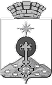 АДМИНИСТРАЦИЯ СЕВЕРОУРАЛЬСКОГО ГОРОДСКОГО ОКРУГА ПОСТАНОВЛЕНИЕАДМИНИСТРАЦИЯ СЕВЕРОУРАЛЬСКОГО ГОРОДСКОГО ОКРУГА ПОСТАНОВЛЕНИЕ29.03.2019                                                                                                         № 358                                                                                                        № 358г. Североуральскг. СевероуральскОбщие сведения о земельных участках Общие сведения о земельных участках Общие сведения о земельных участках Общие сведения о земельных участках Общие сведения о земельных участках Общие сведения о земельных участках Общие сведения о земельных участках Номер п/пНомер п/пКадастровый номер земельного участкаАдрес (описание местоположения)Вид объекта недвижимостиРазрешенное использованиеПлощадь, кв.мАдрес земельного участка Адрес земельного участка 1123456771166:60:0801003:10область Свердловская, город Североуральск, поселок Покровск-Уральский, улица Чапаева, д.№ 16Земельный участок для индивидуального жилищного строительства1371Российская Федерация, Свердловская область, Североуральский городской округ, поселок Покровск-Уральский, улица Чапаева, 16Российская Федерация, Свердловская область, Североуральский городской округ, поселок Покровск-Уральский, улица Чапаева, 162266:60:0801003:11область Свердловская, город Североуральск, поселок Покровск-Уральский, улица Чапаева, дом № 20Земельный участок для индивидуального жилищного строительства1363 +/-3Российская Федерация, Свердловская область, Североуральский городской округ, поселок Покровск-Уральский, улица Чапаева, 20Российская Федерация, Свердловская область, Североуральский городской округ, поселок Покровск-Уральский, улица Чапаева, 203366:60:0801003:127область Свердловская, город Североуральск, поселок Покровск-Уральский, улица Чапаева, дом 1 бЗемельный участок под промплощадку шахты Первомайская117941 +/-601Российская Федерация, Свердловская область, Североуральский городской округ, поселок Покровск-Уральский, улица Чапаева, 1бРоссийская Федерация, Свердловская область, Североуральский городской округ, поселок Покровск-Уральский, улица Чапаева, 1б4466:60:0801003:13область Свердловская, город Североуральск, поселок Покровск-Уральский, улица Чапаева, дом 1 бЗемельный участок под промплощадку шахты Первомайская, отвалы, склад, железнодорожные пути141947Российская Федерация, Свердловская область, Североуральский городской округ, поселок Покровск-Уральский, улица Чапаева, 2бРоссийская Федерация, Свердловская область, Североуральский городской округ, поселок Покровск-Уральский, улица Чапаева, 2б5566:60:0801003:138область Свердловская, город Североуральск, поселок Покровск-Уральский, улица Чапаева, дом 1вЗемельный участок Под объект промышленности (здание подъемной машины, здание компрессорной)4525 +/-452Российская Федерация, Свердловская область, Североуральский городской округ, поселок Покровск-Уральский, улица Чапаева, 1вРоссийская Федерация, Свердловская область, Североуральский городской округ, поселок Покровск-Уральский, улица Чапаева, 1в6666:60:0801003:18область Свердловская, город Североуральск, поселок Покровск-Уральский, улица Чапаева, дом 22Земельный участок под жилой дом индивидуальной жилой застройки1453 +/-3Российская Федерация, Свердловская область, Североуральский городской округ, поселок Покровск-Уральский, улица Чапаева, 22Российская Федерация, Свердловская область, Североуральский городской округ, поселок Покровск-Уральский, улица Чапаева, 227766:60:0801003:21область Свердловская, город Североуральск, поселок Покровск-Уральский, улица Чапаева, дом № 29Земельный участок под жилой дом индивидуальной жилой застройки1239 +/-3Российская Федерация, Свердловская область, Североуральский городской округ, поселок Покровск-Уральский, улица Чапаева, 29Российская Федерация, Свердловская область, Североуральский городской округ, поселок Покровск-Уральский, улица Чапаева, 298866:60:0801003:22область Свердловская, город Североуральск, поселок Покровск-Уральский, улица Чапаева, дом № 36Земельный участок Под жилой дом индивидуальной жилой застройки1262 +/-3Российская Федерация, Свердловская область, Североуральский городской округ, поселок Покровск-Уральский, улица Чапаева, 36Российская Федерация, Свердловская область, Североуральский городской округ, поселок Покровск-Уральский, улица Чапаева, 369966:60:0801003:23область Свердловская, город Североуральск, поселок Покровск-Уральский, улица Чапаева, дом 31Земельный участок для индивидуального жилья1240Российская Федерация, Свердловская область, Североуральский городской округ, поселок Покровск-Уральский, улица Чапаева, 31Российская Федерация, Свердловская область, Североуральский городской округ, поселок Покровск-Уральский, улица Чапаева, 31101066:60:0801003:77область Свердловская, город Североуральск, поселок Покровск-Уральский, улица Чапаева, дом 21Земельный участок для индивидуального жилья1200Российская Федерация, Свердловская область, Североуральский городской округ, поселок Покровск-Уральский, улица Чапаева, 21Российская Федерация, Свердловская область, Североуральский городской округ, поселок Покровск-Уральский, улица Чапаева, 21111166:60:0801003:78область Свердловская, город Североуральск, поселок Покровск-Уральский, улица Чапаева, дом 23Земельный участок для индивидуального жилья1198Российская Федерация, Свердловская область, Североуральский городской округ, поселок Покровск-Уральский, улица Чапаева, 23Российская Федерация, Свердловская область, Североуральский городской округ, поселок Покровск-Уральский, улица Чапаева, 23121266:60:0801003:79область Свердловская, город Североуральск, поселок Покровск-Уральский, улица Чапаева, дом 25Земельный участок для индивидуального жилья1113Российская Федерация, Свердловская область, Североуральский городской округ, поселок Покровск-Уральский, улица Чапаева, 25Российская Федерация, Свердловская область, Североуральский городской округ, поселок Покровск-Уральский, улица Чапаева, 25131366:60:0801003:80область Свердловская, город Североуральск, поселок Покровск-Уральский, улица Чапаева, дом 27Земельный участок для индивидуального жилья1103Российская Федерация, Свердловская область, Североуральский городской округ, поселок Покровск-Уральский, улица Чапаева, 27Российская Федерация, Свердловская область, Североуральский городской округ, поселок Покровск-Уральский, улица Чапаева, 27141466:60:0801003:81область Свердловская, город Североуральск, поселок Покровск-Уральский, улица Чапаева, дом 33Земельный участок для индивидуального жилья1324Российская Федерация, Свердловская область, Североуральский городской округ, поселок Покровск-Уральский, улица Чапаева, 33Российская Федерация, Свердловская область, Североуральский городской округ, поселок Покровск-Уральский, улица Чапаева, 33151566:60:0801003:82область Свердловская, город Североуральск, поселок Покровск-Уральский, улица Чапаева, дом 35Земельный участок для индивидуального жилья1353Российская Федерация, Свердловская область, Североуральский городской округ, поселок Покровск-Уральский, улица Чапаева, 35Российская Федерация, Свердловская область, Североуральский городской округ, поселок Покровск-Уральский, улица Чапаева, 35161666:60:0801003:83область Свердловская, город Североуральск, поселок Покровск-Уральский, улица Чапаева, дом 37Земельный участок для индивидуального жилья1200Российская Федерация, Свердловская область, Североуральский городской округ, поселок Покровск-Уральский, улица Чапаева, 37Российская Федерация, Свердловская область, Североуральский городской округ, поселок Покровск-Уральский, улица Чапаева, 37171766:60:0801003:84область Свердловская, город Североуральск, поселок Покровск-Уральский, улица Чапаева, дом 10Земельный участок для индивидуального жилья1200Российская Федерация, Свердловская область, Североуральский городской округ, поселок Покровск-Уральский, улица Чапаева, 10Российская Федерация, Свердловская область, Североуральский городской округ, поселок Покровск-Уральский, улица Чапаева, 10181866:60:0801003:85область Свердловская, город Североуральск, поселок Покровск-Уральский, улица Чапаева, дом 12Земельный участок для индивидуального жилья1100Российская Федерация, Свердловская область, Североуральский городской округ, поселок Покровск-Уральский, улица Чапаева, 12Российская Федерация, Свердловская область, Североуральский городской округ, поселок Покровск-Уральский, улица Чапаева, 12191966:60:0801003:86область Свердловская, город Североуральск, поселок Покровск-Уральский улица Чапаева, дом 14Земельный участок для индивидуального жилья1211Российская Федерация, Свердловская область, Североуральский городской округ, поселок Покровск-Уральский, улица Чапаева, 14Российская Федерация, Свердловская область, Североуральский городской округ, поселок Покровск-Уральский, улица Чапаева, 14202066:60:0801003:87область Свердловская, город Североуральск, поселок Покровск-Уральский улица Чапаева, дом 18Земельный участок для индивидуального жилья1200Российская Федерация, Свердловская область, Североуральский городской округ, поселок Покровск-Уральский, улица Чапаева, 18Российская Федерация, Свердловская область, Североуральский городской округ, поселок Покровск-Уральский, улица Чапаева, 18212166:60:0801003:88область Свердловская, город Североуральск, поселок Покровск-Уральский улица Чапаева, дом 24Земельный участок для индивидуального жилья1197Российская Федерация, Свердловская область, Североуральский городской округ, поселок Покровск-Уральский, улица Чапаева, 24Российская Федерация, Свердловская область, Североуральский городской округ, поселок Покровск-Уральский, улица Чапаева, 24222266:60:0801003:89область Свердловская, город Североуральск, поселок Покровск-Уральский улица Чапаева, дом 26Земельный участок для индивидуального жилья1223Российская Федерация, Свердловская область, Североуральский городской округ, поселок Покровск-Уральский, улица Чапаева, 26Российская Федерация, Свердловская область, Североуральский городской округ, поселок Покровск-Уральский, улица Чапаева, 26232366:60:0801003:90область Свердловская, город Североуральск, поселок Покровск-Уральский улица Чапаева, дом 28Земельный участок для индивидуального жилья1231Российская Федерация, Свердловская область, Североуральский городской округ, поселок Покровск-Уральский, улица Чапаева, 28Российская Федерация, Свердловская область, Североуральский городской округ, поселок Покровск-Уральский, улица Чапаева, 28242466:60:0801003:91область Свердловская, город Североуральск, поселок Покровск-Уральский улица Чапаева, дом 30Земельный участок для индивидуального жилья1241Российская Федерация, Свердловская область, Североуральский городской округ, поселок Покровск-Уральский, улица Чапаева, 30Российская Федерация, Свердловская область, Североуральский городской округ, поселок Покровск-Уральский, улица Чапаева, 30252566:60:0801003:92область Свердловская, город Североуральск, поселок Покровск-Уральский улица Чапаева, дом 32Земельный участок для индивидуального жилья1235Российская Федерация, Свердловская область, Североуральский городской округ, поселок Покровск-Уральский, улица Чапаева, 32Российская Федерация, Свердловская область, Североуральский городской округ, поселок Покровск-Уральский, улица Чапаева, 32262666:60:0801003:93область Свердловская, город Североуральск, поселок Покровск-Уральский улица Чапаева, дом 34Земельный участок для индивидуального жилья1245Российская Федерация, Свердловская область, Североуральский городской округ, поселок Покровск-Уральский, улица Чапаева, 34Российская Федерация, Свердловская область, Североуральский городской округ, поселок Покровск-Уральский, улица Чапаева, 34272766:60:0801003:100область Свердловская, город Североуральск, поселок Покровск-Уральский переулок Клубный, дом 8Земельный участок под многоквартирный дом (двухэтажный жилой дом) с элементами благоустройства и иные, входящие в состав такого дома объекты недвижимого имущества2388 +/-34Российская Федерация, Свердловская область, Североуральский городской округ, поселок Покровск-Уральский, Клубный переулок, 8Российская Федерация, Свердловская область, Североуральский городской округ, поселок Покровск-Уральский, Клубный переулок, 8282866:60:0801003:105Свердловская область, город Североуральск, поселок Покровск-Уральский улица Свердлова, 1аЗемельный участок Производственная деятельность7003 +/-29Российская Федерация, Свердловская область, Североуральский городской округ, поселок Покровск-Уральский, улица Свердлова, 1аРоссийская Федерация, Свердловская область, Североуральский городской округ, поселок Покровск-Уральский, улица Свердлова, 1а292966:60:0801003:109область Свердловская, город Североуральск, поселок Покровск-Уральский улица Свердлова, дом 5Земельный участок Под объект бытового обслуживания (бани)696 +/-17Российская Федерация, Свердловская область, Североуральский городской округ, поселок Покровск-Уральский, улица Свердлова, 5Российская Федерация, Свердловская область, Североуральский городской округ, поселок Покровск-Уральский, улица Свердлова, 5303066:60:0801003:110область Свердловская, город Североуральск, поселок Покровск-Уральский улица Свердлова, дом 3Земельный участок Для производственной деятельности8818 +/-32.83Российская Федерация, Свердловская область, Североуральский городской округ, поселок Покровск-Уральский, улица Свердлова, 3Российская Федерация, Свердловская область, Североуральский городской округ, поселок Покровск-Уральский, улица Свердлова, 3313166:60:0801003:129область Свердловская, город Североуральск, поселок Покровск-Уральский улица Свердлова, дом 2Земельный участок Для производственной деятельности523 +/-8Российская Федерация, Свердловская область, Североуральский городской округ, поселок Покровск-Уральский, улица Свердлова, 2Российская Федерация, Свердловская область, Североуральский городской округ, поселок Покровск-Уральский, улица Свердлова, 2323266:60:0801003:330Свердловская область, город Североуральск, поселок Покровск-Уральский улица Свердлова, 1бЗемельный участок под котельную1112 +/-23Российская Федерация, Свердловская область, Североуральский городской округ, поселок Покровск-Уральский, улица Свердлова, 1бРоссийская Федерация, Свердловская область, Североуральский городской округ, поселок Покровск-Уральский, улица Свердлова, 1б333366:60:0801003:69область Свердловская, город Североуральск, поселок Покровск-Уральский улица Свердлова, дом 13Земельный участок для индивидуального жилья1319Российская Федерация, Свердловская область, Североуральский городской округ, поселок Покровск-Уральский, улица Свердлова, 13Российская Федерация, Свердловская область, Североуральский городской округ, поселок Покровск-Уральский, улица Свердлова, 13343466:60:0801003:70область Свердловская, город Североуральск, поселок Покровск-Уральский улица Свердлова, дом 15Земельный участок для индивидуального жилья1210Российская Федерация, Свердловская область, Североуральский городской округ, поселок Покровск-Уральский, улица Свердлова, 15Российская Федерация, Свердловская область, Североуральский городской округ, поселок Покровск-Уральский, улица Свердлова, 15353566:60:0801003:71область Свердловская, город Североуральск, поселок Покровск-Уральский улица Свердлова, дом 17Земельный участок для индивидуального жилья1154Российская Федерация, Свердловская область, Североуральский городской округ, поселок Покровск-Уральский, улица Свердлова, 17Российская Федерация, Свердловская область, Североуральский городской округ, поселок Покровск-Уральский, улица Свердлова, 17363666:60:0801003:72область Свердловская, город Североуральск, поселок Покровск-Уральский улица Свердлова, дом 19Земельный участок для индивидуального жилья1228Российская Федерация, Свердловская область, Североуральский городской округ, поселок Покровск-Уральский, улица Свердлова, 19Российская Федерация, Свердловская область, Североуральский городской округ, поселок Покровск-Уральский, улица Свердлова, 19373766:60:0801003:95область Свердловская, город Североуральск, поселок Покровск-Уральский улица Свердлова, дом 21Земельный участок для индивидуального жилищного строительства2635Российская Федерация, Свердловская область, Североуральский городской округ, поселок Покровск-Уральский, улица Свердлова, 21Российская Федерация, Свердловская область, Североуральский городской округ, поселок Покровск-Уральский, улица Свердлова, 21383866:60:0801003:96область Свердловская, город Североуральск, поселок Покровск-Уральский улица Свердлова, дом 24Земельный участок под многоквартирный дом (двухэтажный жилой дом) с элементами благоустройства и иные, входящие в состав такого дома объекты недвижимого имущества2600 +/-35Российская Федерация, Свердловская область, Североуральский городской округ, поселок Покровск-Уральский, улица Свердлова, 24Российская Федерация, Свердловская область, Североуральский городской округ, поселок Покровск-Уральский, улица Свердлова, 24393966:60:0801003:108область Свердловская, город Североуральск, поселок Покровск-Уральский улица Ленина, дом 24 бЗемельный участок Под хозяйственные объекты (гараж,сарай,кухня)664 +/-18Российская Федерация, Свердловская область, Североуральский городской округ, поселок Покровск-Уральский, улица Ленина, 24бРоссийская Федерация, Свердловская область, Североуральский городской округ, поселок Покровск-Уральский, улица Ленина, 24б404066:60:0801003:3область Свердловская, город Североуральск, поселок Покровск-Уральский улица Ленина, дом № 30Земельный участок для индивидуального жилищного строительства1352Российская Федерация, Свердловская область, Североуральский городской округ, поселок Покровск-Уральский, улица Ленина, 30Российская Федерация, Свердловская область, Североуральский городской округ, поселок Покровск-Уральский, улица Ленина, 30414166:60:0801003:73область Свердловская, город Североуральск, поселок Покровск-Уральский улица Ленина, дом 34Земельный участок для индивидуального жилья1423Российская Федерация, Свердловская область, Североуральский городской округ, поселок Покровск-Уральский, улица Ленина,34Российская Федерация, Свердловская область, Североуральский городской округ, поселок Покровск-Уральский, улица Ленина,34424266:60:0801003:74область Свердловская, город Североуральск, поселок Покровск-Уральский улица Ленина, дом 36Земельный участок для индивидуального жилья1269Российская Федерация, Свердловская область, Североуральский городской округ, поселок Покровск-Уральский, улица Ленина, 36Российская Федерация, Свердловская область, Североуральский городской округ, поселок Покровск-Уральский, улица Ленина, 36434366:60:0801003:75область Свердловская, город Североуральск, поселок Покровск-Уральский улица Ленина, дом 38Земельный участок для индивидуального жилья1140Российская Федерация, Свердловская область, Североуральский городской округ, поселок Покровск-Уральский, улица Ленина, 38Российская Федерация, Свердловская область, Североуральский городской округ, поселок Покровск-Уральский, улица Ленина, 38444466:60:0801003:76область Свердловская, город Североуральск, поселок Покровск-Уральский улица Ленина, дом 40Земельный участок для индивидуального жилья1400Российская Федерация, Свердловская область, Североуральский городской округ, поселок Покровск-Уральский, улица Ленина,40Российская Федерация, Свердловская область, Североуральский городской округ, поселок Покровск-Уральский, улица Ленина,40454566:60:0801003:9область Свердловская, город Североуральск, поселок Покровск-Уральский улица Ленина, дом № 32Земельный участок для индивидуального жилищного строительства1138Российская Федерация, Свердловская область, Североуральский городской округ, поселок Покровск-Уральский, улица Ленина, 32Российская Федерация, Свердловская область, Североуральский городской округ, поселок Покровск-Уральский, улица Ленина, 32464666:60:0801003:12область Свердловская, город Североуральск, поселок Покровск-Уральский, улица Хананова, дом № 8Земельный участок для производственной деятельности1225Российская Федерация, Свердловская область, Североуральский городской округ, поселок Покровск-Уральский, улица Хананова, 8Российская Федерация, Свердловская область, Североуральский городской округ, поселок Покровск-Уральский, улица Хананова, 8474766:60:0801003:15область Свердловская, город Североуральск, поселок Покровск-Уральский, улица Хананова, дом № 32Земельный участок для индивидуального жилищного строительства1109 +/-3Российская Федерация, Свердловская область, Североуральский городской округ, поселок Покровск-Уральский, улица Хананова, 32Российская Федерация, Свердловская область, Североуральский городской округ, поселок Покровск-Уральский, улица Хананова, 32484866:60:0801003:2область Свердловская, город Североуральск, поселок Покровск-Уральский, улица Хананова, д.№ 20Земельный участок для индивидуального жилищного строительства2595 +/-36Российская Федерация, Свердловская область, Североуральский городской округ, поселок Покровск-Уральский, улица Хананова, 20Российская Федерация, Свердловская область, Североуральский городской округ, поселок Покровск-Уральский, улица Хананова, 20494966:60:0801003:24область Свердловская, город Североуральск, поселок Покровск-Уральский, улица Хананова, дом 41Земельный участок для производственной деятельности10167 +/-25Российская Федерация, Свердловская область, Североуральский городской округ, поселок Покровск-Уральский, улица Хананова, 41Российская Федерация, Свердловская область, Североуральский городской округ, поселок Покровск-Уральский, улица Хананова, 41505066:60:0801003:4область Свердловская, город Североуральск, поселок Покровск-Уральский, улица Хананова, дом 18Земельный участок для индивидуального жилья557Российская Федерация, Свердловская область, Североуральский городской округ, поселок Покровск-Уральский, улица Хананова, 18Российская Федерация, Свердловская область, Североуральский городской округ, поселок Покровск-Уральский, улица Хананова, 18515166:60:0801003:417Свердловская область, город Североуральск, посёлок Покровск-Уральский, улица Хананова,2Земельный участок жилая застройка1570 +/-10Российская Федерация, Свердловская область, Североуральский городской округ, поселок Покровск-Уральский, улица Хананова, 2Российская Федерация, Свердловская область, Североуральский городской округ, поселок Покровск-Уральский, улица Хананова, 2525266:60:0801003:43область Свердловская, город Североуральск, поселок Покровск-Уральский, улица Хананова, дом 4Земельный участок для индивидуального жилья1236Российская Федерация, Свердловская область, Североуральский городской округ, поселок Покровск-Уральский, улица Хананова, 4Российская Федерация, Свердловская область, Североуральский городской округ, поселок Покровск-Уральский, улица Хананова, 4535366:60:0801003:44область Свердловская, город Североуральск, поселок Покровск-Уральский, улица Хананова, дом 6Земельный участок для индивидуального жилья1490Российская Федерация, Свердловская область, Североуральский городской округ, поселок Покровск-Уральский, улица Хананова, 6Российская Федерация, Свердловская область, Североуральский городской округ, поселок Покровск-Уральский, улица Хананова, 6545466:60:0801003:45область Свердловская, город Североуральск, поселок Покровск-Уральский, улица Хананова, дом 12Земельный участок для индивидуального жилья1220Российская Федерация, Свердловская область, Североуральский городской округ, поселок Покровск-Уральский, улица Хананова, 12Российская Федерация, Свердловская область, Североуральский городской округ, поселок Покровск-Уральский, улица Хананова, 12555566:60:0801003:46область Свердловская, город Североуральск, поселок Покровск-Уральский, улица Хананова, дом 14Земельный участок для индивидуального жилья1186Российская Федерация, Свердловская область, Североуральский городской округ, поселок Покровск-Уральский, улица Хананова, 14Российская Федерация, Свердловская область, Североуральский городской округ, поселок Покровск-Уральский, улица Хананова, 14565666:60:0801003:47область Свердловская, город Североуральск, поселок Покровск-Уральский, улица Хананова, дом 16Земельный участок для индивидуального жилья1048Российская Федерация, Свердловская область, Североуральский городской округ, поселок Покровск-Уральский, улица Хананова, 16Российская Федерация, Свердловская область, Североуральский городской округ, поселок Покровск-Уральский, улица Хананова, 16575766:60:0801003:48область Свердловская, город Североуральск, поселок Покровск-Уральский, улица Хананова, дом 22Земельный участок для индивидуального жилья1196Российская Федерация, Свердловская область, Североуральский городской округ, поселок Покровск-Уральский, улица Хананова, 22Российская Федерация, Свердловская область, Североуральский городской округ, поселок Покровск-Уральский, улица Хананова, 22585866:60:0801003:49область Свердловская, город Североуральск, поселок Покровск-Уральский, улица Хананова, дом 24Земельный участок под строительство индивидуального жилого дома2099 +/-1000Российская Федерация, Свердловская область, Североуральский городской округ, поселок Покровск-Уральский, улица Хананова, 24Российская Федерация, Свердловская область, Североуральский городской округ, поселок Покровск-Уральский, улица Хананова, 24595966:60:0801003:50область Свердловская, город Североуральск, поселок Покровск-Уральский, улица Хананова, дом 26Земельный участок под строительство индивидуального жилого дома2110 +/-1000Российская Федерация, Свердловская область, Североуральский городской округ, поселок Покровск-Уральский, улица Хананова, 26Российская Федерация, Свердловская область, Североуральский городской округ, поселок Покровск-Уральский, улица Хананова, 26606066:60:0801003:51область Свердловская, город Североуральск, поселок Покровск-Уральский, улица Хананова, дом 28Земельный участок для индивидуального жилья1032Российская Федерация, Свердловская область, Североуральский городской округ, поселок Покровск-Уральский, улица Хананова, 28Российская Федерация, Свердловская область, Североуральский городской округ, поселок Покровск-Уральский, улица Хананова, 28616166:60:0801003:52область Свердловская, город Североуральск, поселок Покровск-Уральский, улица Хананова, дом 30Земельный участок для индивидуального жилья1025Российская Федерация, Свердловская область, Североуральский городской округ, поселок Покровск-Уральский, улица Хананова, 30Российская Федерация, Свердловская область, Североуральский городской округ, поселок Покровск-Уральский, улица Хананова, 30626266:60:0801003:53область Свердловская, город Североуральск, поселок Покровск-Уральский, улица Хананова, дом 34Земельный участок для индивидуального жилья1168Российская Федерация, Свердловская область, Североуральский городской округ, поселок Покровск-Уральский, улица Хананова, 34Российская Федерация, Свердловская область, Североуральский городской округ, поселок Покровск-Уральский, улица Хананова, 34636366:60:0801003:56область Свердловская, город Североуральск, поселок Покровск-Уральский, улица Хананова, дом 19Земельный участок для индивидуального жилья1242Российская Федерация, Свердловская область, Североуральский городской округ, поселок Покровск-Уральский, улица Хананова, 19Российская Федерация, Свердловская область, Североуральский городской округ, поселок Покровск-Уральский, улица Хананова, 19646466:60:0801003:57область Свердловская, город Североуральск, поселок Покровск-Уральский, улица Хананова, дом 21Земельный участок для индивидуального жилья1321Российская Федерация, Свердловская область, Североуральский городской округ, поселок Покровск-Уральский, улица Хананова, 21Российская Федерация, Свердловская область, Североуральский городской округ, поселок Покровск-Уральский, улица Хананова, 21656566:60:0801003:58область Свердловская, город Североуральск, поселок Покровск-Уральский, улица Хананова, дом 23Земельный участок для индивидуального жилья1502 +/-10Российская Федерация, Свердловская область, Североуральский городской округ, поселок Покровск-Уральский, улица Хананова, 23Российская Федерация, Свердловская область, Североуральский городской округ, поселок Покровск-Уральский, улица Хананова, 23666666:60:0801003:59область Свердловская, город Североуральск, поселок Покровск-Уральский, улица Хананова, дом № 25Земельный участок под жилой дом индивидуальной жилой застройки3130 +/-38Российская Федерация, Свердловская область, Североуральский городской округ, поселок Покровск-Уральский, улица Хананова, 25Российская Федерация, Свердловская область, Североуральский городской округ, поселок Покровск-Уральский, улица Хананова, 25676766:60:0801003:61область Свердловская, город Североуральск, поселок Покровск-Уральский, улица Хананова, дом 29Земельный участок для индивидуального жилья1500Российская Федерация, Свердловская область, Североуральский городской округ, поселок Покровск-Уральский, улица Хананова, 29Российская Федерация, Свердловская область, Североуральский городской округ, поселок Покровск-Уральский, улица Хананова, 29686866:60:0801003:62область Свердловская, город Североуральск, поселок Покровск-Уральский, улица Хананова, дом 33Земельный участок для индивидуального жилья854Российская Федерация, Свердловская область, Североуральский городской округ, поселок Покровск-Уральский, улица Хананова, 33Российская Федерация, Свердловская область, Североуральский городской округ, поселок Покровск-Уральский, улица Хананова, 33696966:60:0801003:63область Свердловская, город Североуральск, поселок Покровск-Уральский, улица Хананова, дом 35Земельный участок для индивидуального жилья1056Российская Федерация, Свердловская область, Североуральский городской округ, поселок Покровск-Уральский, улица Хананова, 35Российская Федерация, Свердловская область, Североуральский городской округ, поселок Покровск-Уральский, улица Хананова, 35707066:60:0801003:8область Свердловская, город Североуральск, поселок Покровск-Уральский, улица Хананова, дом № 10Земельный участок для индивидуального жилищного строительства958Российская Федерация, Свердловская область, Североуральский городской округ, поселок Покровск-Уральский, улица Хананова, 10Российская Федерация, Свердловская область, Североуральский городской округ, поселок Покровск-Уральский, улица Хананова, 10717166:60:0801003:139область Свердловская, город Североуральск, поселок Покровск-Уральский, улица Советская, дом 34аЗемельный участок под объекты промышленности (здание мельзавода, здание зернохранилища, здание производственного цеха)5494 +/-549Российская Федерация, Свердловская область, Североуральский городской округ, поселок Покровск-Уральский, улица Советская, 34аРоссийская Федерация, Свердловская область, Североуральский городской округ, поселок Покровск-Уральский, улица Советская, 34а727266:60:0801003:140область Свердловская, город Североуральск, поселок Покровск-Уральский, улица Горняков, 3Земельный участок под многоквартирный дом (двухэтажный жилой дом) с элементами благоустройства и иные, входящие в состав такого дома объекты недвижимого имущества4019 +/-44Российская Федерация, Свердловская область, Североуральский городской округ, поселок Покровск-Уральский, улица Горняков, 3Российская Федерация, Свердловская область, Североуральский городской округ, поселок Покровск-Уральский, улица Горняков, 3737366:60:0801003:178Свердловская область, город Североуральск, посёлок Покровск-Уральский, улица Горняков, 1Земельный участок под индивидуальное жилищное строительство3000 +/-38Российская Федерация, Свердловская область, Североуральский городской округ, поселок Покровск-Уральский, улица Горняков, 1Российская Федерация, Свердловская область, Североуральский городской округ, поселок Покровск-Уральский, улица Горняков, 1747466:60:0801003:25область Свердловская, город Североуральск, поселок Покровск-Уральский, улица Комсомольская, дом 1Земельный участок для индивидуального жилья1030Российская Федерация, Свердловская область, Североуральский городской округ, поселок Покровск-Уральский, улица Комсомольская, 1Российская Федерация, Свердловская область, Североуральский городской округ, поселок Покровск-Уральский, улица Комсомольская, 1757566:60:0801003:26область Свердловская, город Североуральск, поселок Покровск-Уральский, улица Комсомольская, дом 5Земельный участок для индивидуального жилья1047Российская Федерация, Свердловская область, Североуральский городской округ, поселок Покровск-Уральский, улица Комсомольская, 5Российская Федерация, Свердловская область, Североуральский городской округ, поселок Покровск-Уральский, улица Комсомольская, 5767666:60:0801003:27область Свердловская, город Североуральск, поселок Покровск-Уральский, улица Комсомольская, дом 9Земельный участок для индивидуального жилья1123Российская Федерация, Свердловская область, Североуральский городской округ, поселок Покровск-Уральский, улица Комсомольская, 9Российская Федерация, Свердловская область, Североуральский городской округ, поселок Покровск-Уральский, улица Комсомольская, 9777766:60:0801003:5область Свердловская, город Североуральск, поселок Покровск-Уральский, улица Комсомольская, дом№ 3Земельный участок для индивидуального жилищного строительства1077Российская Федерация, Свердловская область, Североуральский городской округ, поселок Покровск-Уральский, улица Комсомольская, 3Российская Федерация, Свердловская область, Североуральский городской округ, поселок Покровск-Уральский, улица Комсомольская, 3787866:60:0801003:7область Свердловская, город Североуральск, поселок Покровск-Уральский, улица Комсомольская, дом 7Земельный участок для индивидуального жилищного строительства1150Российская Федерация, Свердловская область, Североуральский городской округ, поселок Покровск-Уральский, улица Комсомольская, 7Российская Федерация, Свердловская область, Североуральский городской округ, поселок Покровск-Уральский, улица Комсомольская, 7797966:60:0801003:19область Свердловская, город Североуральск, поселок Покровск-Уральский, улица Чкалова, дом 4Земельный участокпод жилой дом индивидуальной жилой застройки1120 +/-3Российская Федерация, Свердловская область, Североуральский городской округ, поселок Покровск-Уральский, улица Чкалова, 4Российская Федерация, Свердловская область, Североуральский городской округ, поселок Покровск-Уральский, улица Чкалова, 4808066:60:0801003:28область Свердловская, город Североуральск, поселок Покровск-Уральский, улица Чкалова, дом 2Земельный участокдля индивидуального жилья1072 +/-8Российская Федерация, Свердловская область, Североуральский городской округ, поселок Покровск-Уральский, улица Чкалова, 2Российская Федерация, Свердловская область, Североуральский городской округ, поселок Покровск-Уральский, улица Чкалова, 2818166:60:0801003:29область Свердловская, город Североуральск, поселок Покровск-Уральский, улица Чкалова № 6Земельный участокпод строительство индивидуального жилого дома1085 +/-350Российская Федерация, Свердловская область, Североуральский городской округ, поселок Покровск-Уральский, улица Чкалова, 6Российская Федерация, Свердловская область, Североуральский городской округ, поселок Покровск-Уральский, улица Чкалова, 6828266:60:0801003:30область Свердловская, город Североуральск, поселок Покровск-Уральский, улица Чкалова, дом 8Земельный участокдля индивидуального жилья1010Российская Федерация, Свердловская область, Североуральский городской округ, поселок Покровск-Уральский, улица Чкалова, 8Российская Федерация, Свердловская область, Североуральский городской округ, поселок Покровск-Уральский, улица Чкалова, 8838366:60:0801003:31область Свердловская, город Североуральск, поселок Покровск-Уральский, улица Чкалова, дом 10Земельный участокдля индивидуального жилья1066Российская Федерация, Свердловская область, Североуральский городской округ, поселок Покровск-Уральский, улица Чкалова, 10Российская Федерация, Свердловская область, Североуральский городской округ, поселок Покровск-Уральский, улица Чкалова, 10848466:60:0801003:32область Свердловская, город Североуральск, поселок Покровск-Уральский, улица Чкалова, дом 12Земельный участокдля индивидуального жилья1050Российская Федерация, Свердловская область, Североуральский городской округ, поселок Покровск-Уральский, улица Чкалова, 12Российская Федерация, Свердловская область, Североуральский городской округ, поселок Покровск-Уральский, улица Чкалова, 12858566:60:0801003:20область Свердловская, город Североуральск, поселок Покровск-Уральский, улица Калинина, дом № 7Земельный участок под жилой дом индивидуальной жилой застройки1051 +/-3Российская Федерация, Свердловская область, Североуральский городской округ, поселок Покровск-Уральский, улица Калинина, 7Российская Федерация, Свердловская область, Североуральский городской округ, поселок Покровск-Уральский, улица Калинина, 7868666:60:0801003:64область Свердловская, город Североуральск, поселок Покровск-Уральский, улица Калинина, дом 1Земельный участок для индивидуального жилья1141Российская Федерация, Свердловская область, Североуральский городской округ, поселок Покровск-Уральский, улица Калинина, 1Российская Федерация, Свердловская область, Североуральский городской округ, поселок Покровск-Уральский, улица Калинина, 1878766:60:0801003:65область Свердловская, город Североуральск, поселок Покровск-Уральский, улица Калинина, дом 3Земельный участок для индивидуального жилья1012Российская Федерация, Свердловская область, Североуральский городской округ, поселок Покровск-Уральский, улица Калинина, 3Российская Федерация, Свердловская область, Североуральский городской округ, поселок Покровск-Уральский, улица Калинина, 3888866:60:0801003:66область Свердловская, город Североуральск, поселок Покровск-Уральский, улица Калинина, дом 5Земельный участок для индивидуального жилья890Российская Федерация, Свердловская область, Североуральский городской округ, поселок Покровск-Уральский, улица Калинина, 5Российская Федерация, Свердловская область, Североуральский городской округ, поселок Покровск-Уральский, улица Калинина, 5898966:60:0801003:67область Свердловская, город Североуральск, поселок Покровск-Уральский, улица Калинина, дом 9Земельный участок для индивидуального жилья988Российская Федерация, Свердловская область, Североуральский городской округ, поселок Покровск-Уральский, улица Калинина, 9Российская Федерация, Свердловская область, Североуральский городской округ, поселок Покровск-Уральский, улица Калинина, 9909066:60:0801003:68область Свердловская, город Североуральск, поселок Покровск-Уральский, улица Калинина, дом 6Земельный участок для индивидуального жилья1408Российская Федерация, Свердловская область, Североуральский городской округ, поселок Покровск-Уральский, улица Калинина, 6Российская Федерация, Свердловская область, Североуральский городской округ, поселок Покровск-Уральский, улица Калинина, 6919166:60:0801003:1область Свердловская, город Североуральск, поселок Покровск-Уральский, улица Федорова, дом 5Земельный участок для индивидуального жилищного строительства1177Российская Федерация, Свердловская область, Североуральский городской округ, поселок Покровск-Уральский, улица Федорова, 5Российская Федерация, Свердловская область, Североуральский городской округ, поселок Покровск-Уральский, улица Федорова, 5929266:60:0801003:33область Свердловская, город Североуральск, поселок Покровск-Уральский, улица Федорова, дом 2Земельный участок для индивидуального жилья964Российская Федерация, Свердловская область, Североуральский городской округ, поселок Покровск-Уральский, улица Федорова, 2Российская Федерация, Свердловская область, Североуральский городской округ, поселок Покровск-Уральский, улица Федорова, 2939366:60:0801003:34область Свердловская, город Североуральск, поселок Покровск-Уральский, улица Федорова, дом 4Земельный участок для индивидуального жилья1170 +/-12Российская Федерация, Свердловская область, Североуральский городской округ, поселок Покровск-Уральский, улица Федорова, 4Российская Федерация, Свердловская область, Североуральский городской округ, поселок Покровск-Уральский, улица Федорова, 4949466:60:0801003:35область Свердловская, город Североуральск, поселок Покровск-Уральский, улица Федорова, дом 6Земельный участок для индивидуального жилья1248Российская Федерация, Свердловская область, Североуральский городской округ, поселок Покровск-Уральский, улица Федорова, 6Российская Федерация, Свердловская область, Североуральский городской округ, поселок Покровск-Уральский, улица Федорова, 6959566:60:0801003:36область Свердловская, город Североуральск, поселок Покровск-Уральский, улица Федорова, дом 8Земельный участок для индивидуального жилья899Российская Федерация, Свердловская область, Североуральский городской округ, поселок Покровск-Уральский, улица Федорова, 8Российская Федерация, Свердловская область, Североуральский городской округ, поселок Покровск-Уральский, улица Федорова, 8969666:60:0801003:37область Свердловская, город Североуральск, поселок Покровск-Уральский, улица Федорова, дом 10Земельный участок для индивидуального жилья950Российская Федерация, Свердловская область, Североуральский городской округ, поселок Покровск-Уральский, улица Федорова, 10Российская Федерация, Свердловская область, Североуральский городской округ, поселок Покровск-Уральский, улица Федорова, 10979766:60:0801003:38область Свердловская, город Североуральск, поселок Покровск-Уральский, улица Федорова, дом 1Земельный участок для индивидуального жилья1322Российская Федерация, Свердловская область, Североуральский городской округ, поселок Покровск-Уральский, улица Федорова, 1Российская Федерация, Свердловская область, Североуральский городской округ, поселок Покровск-Уральский, улица Федорова, 1989866:60:0801003:39область Свердловская, город Североуральск, поселок Покровск-Уральский, улица Федорова, дом 3Земельный участок для ведения личного подсобного хозяйства1070Российская Федерация, Свердловская область, Североуральский городской округ, поселок Покровск-Уральский, улица Федорова, 3Российская Федерация, Свердловская область, Североуральский городской округ, поселок Покровск-Уральский, улица Федорова, 3999966:60:0801003:40область Свердловская, город Североуральск, поселок Покровск-Уральский, улица Федорова, дом 7Земельный участок для индивидуального жилья897Российская Федерация, Свердловская область, Североуральский городской округ, поселок Покровск-Уральский, улица Федорова, 7Российская Федерация, Свердловская область, Североуральский городской округ, поселок Покровск-Уральский, улица Федорова, 710010066:60:0801003:41область Свердловская, город Североуральск, поселок Покровск-Уральский, улица Федорова, дом 11Земельный участок для индивидуального жилья1509Российская Федерация, Свердловская область, Североуральский городской округ, поселок Покровск-Уральский, улица Федорова, 11Российская Федерация, Свердловская область, Североуральский городской округ, поселок Покровск-Уральский, улица Федорова, 1110110166:60:0801003:42область Свердловская, город Североуральск, поселок Покровск-Уральский, улица Федорова, дом 13Земельный участок для индивидуального жилья1500Российская Федерация, Свердловская область, Североуральский городской округ, поселок Покровск-Уральский, улица Федорова, 13Российская Федерация, Свердловская область, Североуральский городской округ, поселок Покровск-Уральский, улица Федорова, 1310210266:60:0801004:10область Свердловская, город Североуральск, поселок Покровск-Уральский, улица Гагарина, дом № 31Земельный участок для индивидуального жилищного строительства1412 +/-3Российская Федерация, Свердловская область, Североуральский городской округ, поселок Покровск-Уральский, улица Гагарина, 31Российская Федерация, Свердловская область, Североуральский городской округ, поселок Покровск-Уральский, улица Гагарина, 3110310366:60:0801004:100область Свердловская, город Североуральск, поселок Покровск-Уральский, улица Гагарина, дом № 42Земельный участок под жилой дом индивидуальной жилой застройки2682 +/-350Российская Федерация, Свердловская область, Североуральский городской округ, поселок Покровск-Уральский, улица Гагарина, 42Российская Федерация, Свердловская область, Североуральский городской округ, поселок Покровск-Уральский, улица Гагарина, 4210410466:60:0801004:101область Свердловская, город Североуральск, поселок Покровск-Уральский, улица Гагарина, дом 44Земельный участок для индивидуального жилья1604Российская Федерация, Свердловская область, Североуральский городской округ, поселок Покровск-Уральский, улица Гагарина, 44Российская Федерация, Свердловская область, Североуральский городской округ, поселок Покровск-Уральский, улица Гагарина, 4410510566:60:0801004:102область Свердловская, город Североуральск, поселок Покровск-Уральский, улица Гагарина, дом 46Земельный участок для индивидуального жилья1268Российская Федерация, Свердловская область, Североуральский городской округ, поселок Покровск-Уральский, улица Гагарина, 46Российская Федерация, Свердловская область, Североуральский городской округ, поселок Покровск-Уральский, улица Гагарина, 4610610666:60:0801004:103область Свердловская, город Североуральск, поселок Покровск-Уральский, улица Гагарина, дом 48Земельный участок для индивидуального жилья1224Российская Федерация, Свердловская область, Североуральский городской округ, поселок Покровск-Уральский, улица Гагарина,48Российская Федерация, Свердловская область, Североуральский городской округ, поселок Покровск-Уральский, улица Гагарина,4810710766:60:0801004:104область Свердловская, город Североуральск, поселок Покровск-Уральский, улица Гагарина, дом 52Земельный участок для индивидуального жилья1240Российская Федерация, Свердловская область, Североуральский городской округ, поселок Покровск-Уральский, улица Гагарина,52Российская Федерация, Свердловская область, Североуральский городской округ, поселок Покровск-Уральский, улица Гагарина,5210810866:60:0801004:105область Свердловская, город Североуральск, поселок Покровск-Уральский, улица Гагарина, дом 58Земельный участок для индивидуального жилья1229Российская Федерация, Свердловская область, Североуральский городской округ, поселок Покровск-Уральский, улица Гагарина, 58Российская Федерация, Свердловская область, Североуральский городской округ, поселок Покровск-Уральский, улица Гагарина, 5810910966:60:0801004:106область Свердловская, город Североуральск, поселок Покровск-Уральский, улица Гагарина, дом 29Земельный участок для индивидуального жилья1271Российская Федерация, Свердловская область, Североуральский городской округ, поселок Покровск-Уральский, улица Гагарина, 29Российская Федерация, Свердловская область, Североуральский городской округ, поселок Покровск-Уральский, улица Гагарина, 2911011066:60:0801004:107область Свердловская, город Североуральск, поселок Покровск-Уральский, улица Гагарина, дом 33Земельный участок для индивидуального жилья1197Российская Федерация, Свердловская область, Североуральский городской округ, поселок Покровск-Уральский, улица Гагарина, 33Российская Федерация, Свердловская область, Североуральский городской округ, поселок Покровск-Уральский, улица Гагарина, 3311111166:60:0801004:108область Свердловская, город Североуральск, поселок Покровск-Уральский, улица Гагарина, дом 35Земельный участок для индивидуального жилья1096Российская Федерация, Свердловская область, Североуральский городской округ, поселок Покровск-Уральский, улица Гагарина, 35Российская Федерация, Свердловская область, Североуральский городской округ, поселок Покровск-Уральский, улица Гагарина, 3511211266:60:0801004:109область Свердловская, город Североуральск, поселок Покровск-Уральский, улица Гагарина, дом 37Земельный участок для индивидуального жилья1070Российская Федерация, Свердловская область, Североуральский городской округ, поселок Покровск-Уральский, улица Гагарина, 37Российская Федерация, Свердловская область, Североуральский городской округ, поселок Покровск-Уральский, улица Гагарина, 3711311366:60:0801004:11область Свердловская, город Североуральск, поселок Покровск-Уральский, улица Гагарина, дом № 45Земельный участок для индивидуального жилищного строительства1533 +/-3Российская Федерация, Свердловская область, Североуральский городской округ, поселок Покровск-Уральский, улица Гагарина, 45Российская Федерация, Свердловская область, Североуральский городской округ, поселок Покровск-Уральский, улица Гагарина, 4511411466:60:0801004:110область Свердловская, город Североуральск, поселок Покровск-Уральский, улица Гагарина, дом 39Земельный участок для индивидуального жилья1203Российская Федерация, Свердловская область, Североуральский городской округ, поселок Покровск-Уральский, улица Гагарина, 39Российская Федерация, Свердловская область, Североуральский городской округ, поселок Покровск-Уральский, улица Гагарина, 3911511566:60:0801004:111область Свердловская, город Североуральск, поселок Покровск-Уральский, улица Гагарина, дом 41Земельный участок для индивидуального жилья1163Российская Федерация, Свердловская область, Североуральский городской округ, поселок Покровск-Уральский, улица Гагарина, 41Российская Федерация, Свердловская область, Североуральский городской округ, поселок Покровск-Уральский, улица Гагарина, 4111611666:60:0801004:112область Свердловская, город Североуральск, поселок Покровск-Уральский, улица Гагарина, дом 43Земельный участок для индивидуального жилья1203Российская Федерация, Свердловская область, Североуральский городской округ, поселок Покровск-Уральский, улица Гагарина, 43Российская Федерация, Свердловская область, Североуральский городской округ, поселок Покровск-Уральский, улица Гагарина, 4311711766:60:0801004:113область Свердловская, город Североуральск, поселок Покровск-Уральский, улица Гагарина, дом 47Земельный участок для индивидуального жилья1195Российская Федерация, Свердловская область, Североуральский городской округ, поселок Покровск-Уральский, улица Гагарина, 47Российская Федерация, Свердловская область, Североуральский городской округ, поселок Покровск-Уральский, улица Гагарина, 4711811866:60:0801004:114область Свердловская, город Североуральск, поселок Покровск-Уральский, улица Гагарина, дом 49Земельный участок для индивидуального жилья1429Российская Федерация, Свердловская область, Североуральский городской округ, поселок Покровск-Уральский, улица Гагарина, 49Российская Федерация, Свердловская область, Североуральский городской округ, поселок Покровск-Уральский, улица Гагарина, 4911911966:60:0801004:115область Свердловская, город Североуральск, поселок Покровск-Уральский, улица Гагарина, дом 51Земельный участок для индивидуального жилья1192Российская Федерация, Свердловская область, Североуральский городской округ, поселок Покровск-Уральский, улица Гагарина, 51Российская Федерация, Свердловская область, Североуральский городской округ, поселок Покровск-Уральский, улица Гагарина, 5112012066:60:0801004:116область Свердловская, город Североуральск, поселок Покровск-Уральский, улица Гагарина, дом 53Земельный участок индивидуальный жилой дом с приусадебным участком1242 +/-9Российская Федерация, Свердловская область, Североуральский городской округ, поселок Покровск-Уральский, улица Гагарина, 53Российская Федерация, Свердловская область, Североуральский городской округ, поселок Покровск-Уральский, улица Гагарина, 5312112166:60:0801004:117область Свердловская, город Североуральск, поселок Покровск-Уральский, улица Гагарина, дом 55Земельный участок для индивидуального жилья1200Российская Федерация, Свердловская область, Североуральский городской округ, поселок Покровск-Уральский, улица Гагарина, 55Российская Федерация, Свердловская область, Североуральский городской округ, поселок Покровск-Уральский, улица Гагарина, 5512212266:60:0801004:118область Свердловская, город Североуральск, поселок Покровск-Уральский, улица Гагарина, дом 57Земельный участок для индивидуального жилья1128Российская Федерация, Свердловская область, Североуральский городской округ, поселок Покровск-Уральский, улица Гагарина, 57Российская Федерация, Свердловская область, Североуральский городской округ, поселок Покровск-Уральский, улица Гагарина, 5712312366:60:0801004:119область Свердловская, город Североуральск, поселок Покровск-Уральский, улица Гагарина, дом 59Земельный участок для индивидуального жилья1239Российская Федерация, Свердловская область, Североуральский городской округ, поселок Покровск-Уральский, улица Гагарина, 59Российская Федерация, Свердловская область, Североуральский городской округ, поселок Покровск-Уральский, улица Гагарина, 5912412466:60:0801004:137область Свердловская, город Североуральск, поселок Покровск-Уральский, улица Гагарина, дом № 50Земельный участок Под жилой дом индивидуальной жилой застройки1316 +/-25Российская Федерация, Свердловская область, Североуральский городской округ, поселок Покровск-Уральский, улица Гагарина, 50Российская Федерация, Свердловская область, Североуральский городской округ, поселок Покровск-Уральский, улица Гагарина, 5012512566:60:0801004:14область Свердловская, город Североуральск, поселок Покровск-Уральский, улица Гагарина, дом №40Земельный участок для индивидуального жилищного строительства1764 +/-3Российская Федерация, Свердловская область, Североуральский городской округ, поселок Покровск-Уральский, улица Гагарина, 40Российская Федерация, Свердловская область, Североуральский городской округ, поселок Покровск-Уральский, улица Гагарина, 4012612666:60:0801004:16область Свердловская, город Североуральск, поселок Покровск-Уральский, улица Гагарина, дом 30Земельный участок под жилой дом индивидуальной жилой застройки1165 +/-3Российская Федерация, Свердловская область, Североуральский городской округ, поселок Покровск-Уральский, улица Гагарина, 30Российская Федерация, Свердловская область, Североуральский городской округ, поселок Покровск-Уральский, улица Гагарина, 3012712766:60:0801004:17область Свердловская, город Североуральск, поселок Покровск-Уральский, улица Гагарина, дом № 36Земельный участок под жилой дом индивидуальной жилой застройки1243 +/-3Российская Федерация, Свердловская область, Североуральский городской округ, поселок Покровск-Уральский, улица Гагарина, 36Российская Федерация, Свердловская область, Североуральский городской округ, поселок Покровск-Уральский, улица Гагарина, 3612812866:60:0801004:19область Свердловская, город Североуральск, поселок Покровск-Уральский, улица Гагарина, дом 56Земельный участок для индивидуального жилья1327Российская Федерация, Свердловская область, Североуральский городской округ, поселок Покровск-Уральский, улица Гагарина, 56Российская Федерация, Свердловская область, Североуральский городской округ, поселок Покровск-Уральский, улица Гагарина, 5612912966:60:0801004:8область Свердловская, город Североуральск, поселок Покровск-Уральский, улица Гагарина, дом № 54Земельный участок для индивидуального жилищного строительства1339Российская Федерация, Свердловская область, Североуральский городской округ, поселок Покровск-Уральский, улица Гагарина, 54Российская Федерация, Свердловская область, Североуральский городской округ, поселок Покровск-Уральский, улица Гагарина, 5413013066:60:0801004:97область Свердловская, город Североуральск, поселок Покровск-Уральский, улица Гагарина, дом 32Земельный участок для индивидуального жилья1374Российская Федерация, Свердловская область, Североуральский городской округ, поселок Покровск-Уральский, улица Гагарина, 32Российская Федерация, Свердловская область, Североуральский городской округ, поселок Покровск-Уральский, улица Гагарина, 3213113166:60:0801004:98область Свердловская, город Североуральск, поселок Покровск-Уральский, улица Гагарина, дом 34Земельный участок для индивидуального жилья1138Российская Федерация, Свердловская область, Североуральский городской округ, поселок Покровск-Уральский, улица Гагарина, 34Российская Федерация, Свердловская область, Североуральский городской округ, поселок Покровск-Уральский, улица Гагарина, 3413213266:60:0801004:99область Свердловская, город Североуральск, поселок Покровск-Уральский, улица Гагарина, дом 38Земельный участок для индивидуального жилья1281Российская Федерация, Свердловская область, Североуральский городской округ, поселок Покровск-Уральский, улица Гагарина, 38Российская Федерация, Свердловская область, Североуральский городской округ, поселок Покровск-Уральский, улица Гагарина, 3813313366:60:0801004:12область Свердловская, город Североуральск, поселок Покровск-Уральский, улица Серова, дом 57Земельный участокпод жилой дом индивидуальной жилой застройки1460 +/-3Российская Федерация, Свердловская область, Североуральский городской округ, поселок Покровск-Уральский, улица Серова, 57Российская Федерация, Свердловская область, Североуральский городской округ, поселок Покровск-Уральский, улица Серова, 5713413466:60:0801004:18область Свердловская, город Североуральск, поселок Покровск-Уральский, улица Серова, дом 50Земельный участокПод жилой дом индивидуальной жилой застройки1339 +/-3Российская Федерация, Свердловская область, Североуральский городской округ, поселок Покровск-Уральский, улица Серова, 50Российская Федерация, Свердловская область, Североуральский городской округ, поселок Покровск-Уральский, улица Серова, 5013513566:60:0801004:337Свердловская область, город Североуральск, посёлок Покровск - Уральский, улица Серова, 44Земельный участокпод индивидуальный жилой дом1883 +/-10Российская Федерация, Свердловская область, Североуральский городской округ, поселок Покровск-Уральский, улица Серова, 44Российская Федерация, Свердловская область, Североуральский городской округ, поселок Покровск-Уральский, улица Серова, 4413613666:60:0801004:5область Свердловская, город Североуральск, поселок Покровск-Уральский, улица Серова, дом 35Земельный участокдля индивидуального жилищного строительства1354Российская Федерация, Свердловская область, Североуральский городской округ, поселок Покровск-Уральский, улица Серова, 35Российская Федерация, Свердловская область, Североуральский городской округ, поселок Покровск-Уральский, улица Серова, 3513713766:60:0801004:6область Свердловская, город Североуральск, поселок Покровск-Уральский, улица Серова, дом 47Земельный участокпод индивидуальное жилищное строительство1435 +/-350Российская Федерация, Свердловская область, Североуральский городской округ, поселок Покровск-Уральский, улица Серова, 47Российская Федерация, Свердловская область, Североуральский городской округ, поселок Покровск-Уральский, улица Серова, 4713813866:60:0801004:68область Свердловская, город Североуральск, поселок Покровск-Уральский, улица Серова, дом 30Земельный участокдля индивидуального жилья1180Российская Федерация, Свердловская область, Североуральский городской округ, поселок Покровск-Уральский, улица Серова, 30Российская Федерация, Свердловская область, Североуральский городской округ, поселок Покровск-Уральский, улица Серова, 3013913966:60:0801004:69область Свердловская, город Североуральск, поселок Покровск-Уральский, улица Серова, дом 32Земельный участокдля индивидуального жилья1200Российская Федерация, Свердловская область, Североуральский городской округ, поселок Покровск-Уральский, улица Серова, 32Российская Федерация, Свердловская область, Североуральский городской округ, поселок Покровск-Уральский, улица Серова, 3214014066:60:0801004:70область Свердловская, город Североуральск, поселок Покровск-Уральский, улица Серова, дом 34Земельный участокдля индивидуального жилья1249Российская Федерация, Свердловская область, Североуральский городской округ, поселок Покровск-Уральский, улица Серова, 34Российская Федерация, Свердловская область, Североуральский городской округ, поселок Покровск-Уральский, улица Серова, 3414114166:60:0801004:71область Свердловская, город Североуральск, поселок Покровск-Уральский, улица Серова, дом 36Земельный участокдля индивидуального жилья1261 +/-12Российская Федерация, Свердловская область, Североуральский городской округ, поселок Покровск-Уральский, улица Серова, 36Российская Федерация, Свердловская область, Североуральский городской округ, поселок Покровск-Уральский, улица Серова, 3614214266:60:0801004:72область Свердловская, город Североуральск, поселок Покровск-Уральский, улица Серова, дом 38Земельный участокдля индивидуального жилья1235Российская Федерация, Свердловская область, Североуральский городской округ, поселок Покровск-Уральский, улица Серова, 38Российская Федерация, Свердловская область, Североуральский городской округ, поселок Покровск-Уральский, улица Серова, 3814314366:60:0801004:73область Свердловская, город Североуральск, поселок Покровск-Уральский, улица Серова, дом 40Земельный участокдля индивидуального жилья1172Российская Федерация, Свердловская область, Североуральский городской округ, поселок Покровск-Уральский, улица Серова, 40Российская Федерация, Свердловская область, Североуральский городской округ, поселок Покровск-Уральский, улица Серова, 4014414466:60:0801004:74область Свердловская, город Североуральск, поселок Покровск-Уральский, улица Серова, дом 42Земельный участокдля индивидуального жилья1243Российская Федерация, Свердловская область, Североуральский городской округ, поселок Покровск-Уральский, улица Серова, 42Российская Федерация, Свердловская область, Североуральский городской округ, поселок Покровск-Уральский, улица Серова, 4214514566:60:0801004:76область Свердловская, город Североуральск, поселок Покровск-Уральский, улица Серова, дом 46Земельный участокдля индивидуального жилья1341Российская Федерация, Свердловская область, Североуральский городской округ, поселок Покровск-Уральский, улица Серова, 46Российская Федерация, Свердловская область, Североуральский городской округ, поселок Покровск-Уральский, улица Серова, 4614614666:60:0801004:77область Свердловская, город Североуральск, поселок Покровск-Уральский, улица Серова, дом 48Земельный участокдля индивидуального жилья1350Российская Федерация, Свердловская область, Североуральский городской округ, поселок Покровск-Уральский, улица Серова, 48Российская Федерация, Свердловская область, Североуральский городской округ, поселок Покровск-Уральский, улица Серова, 4814714766:60:0801004:78область Свердловская, город Североуральск, поселок Покровск-Уральский, улица Серова, дом 52Земельный участокдля индивидуального жилья1323 +/-9Российская Федерация, Свердловская область, Североуральский городской округ, поселок Покровск-Уральский, улица Серова, 52Российская Федерация, Свердловская область, Североуральский городской округ, поселок Покровск-Уральский, улица Серова, 5214814866:60:0801004:79область Свердловская, город Североуральск, поселок Покровск-Уральский, улица Серова, дом 54Земельный участокдля индивидуального жилья1300Российская Федерация, Свердловская область, Североуральский городской округ, поселок Покровск-Уральский, улица Серова, 54Российская Федерация, Свердловская область, Североуральский городской округ, поселок Покровск-Уральский, улица Серова, 5414914966:60:0801004:80область Свердловская, город Североуральск, поселок Покровск-Уральский, улица Серова, дом 56Земельный участокдля индивидуального жилья1345Российская Федерация, Свердловская область, Североуральский городской округ, поселок Покровск-Уральский, улица Серова, 56Российская Федерация, Свердловская область, Североуральский городской округ, поселок Покровск-Уральский, улица Серова, 5615015066:60:0801004:81область Свердловская, город Североуральск, поселок Покровск-Уральский, улица Серова, дом 58Земельный участокдля индивидуального жилья1508 +/-10Российская Федерация, Свердловская область, Североуральский городской округ, поселок Покровск-Уральский, улица Серова, 58Российская Федерация, Свердловская область, Североуральский городской округ, поселок Покровск-Уральский, улица Серова, 5815115166:60:0801004:82область Свердловская, город Североуральск, поселок Покровск-Уральский, улица Серова, дом 60Земельный участокдля индивидуального жилья1147Российская Федерация, Свердловская область, Североуральский городской округ, поселок Покровск-Уральский, улица Серова, 60Российская Федерация, Свердловская область, Североуральский городской округ, поселок Покровск-Уральский, улица Серова, 6015215266:60:0801004:83область Свердловская, город Североуральск, поселок Покровск-Уральский, улица Серова, дом 29Земельный участокдля индивидуального жилья1321Российская Федерация, Свердловская область, Североуральский городской округ, поселок Покровск-Уральский, улица Серова, 29Российская Федерация, Свердловская область, Североуральский городской округ, поселок Покровск-Уральский, улица Серова, 2915315366:60:0801004:84область Свердловская, город Североуральск, поселок Покровск-Уральский, улица Серова, дом 31Земельный участокдля индивидуального жилья1225Российская Федерация, Свердловская область, Североуральский городской округ, поселок Покровск-Уральский, улица Серова, 31Российская Федерация, Свердловская область, Североуральский городской округ, поселок Покровск-Уральский, улица Серова, 3115415466:60:0801004:85область Свердловская, город Североуральск, поселок Покровск-Уральский, улица Серова, дом 33Земельный участокдля индивидуального жилья1260Российская Федерация, Свердловская область, Североуральский городской округ, поселок Покровск-Уральский, улица Серова, 33Российская Федерация, Свердловская область, Североуральский городской округ, поселок Покровск-Уральский, улица Серова, 3315515566:60:0801004:86область Свердловская, город Североуральск, поселок Покровск-Уральский, улица Серова, дом 37Земельный участокдля индивидуального жилья1161Российская Федерация, Свердловская область, Североуральский городской округ, поселок Покровск-Уральский, улица Серова, 37Российская Федерация, Свердловская область, Североуральский городской округ, поселок Покровск-Уральский, улица Серова, 3715615666:60:0801004:87область Свердловская, город Североуральск, поселок Покровск-Уральский, улица Серова, дом 39Земельный участокдля индивидуального жилья1414Российская Федерация, Свердловская область, Североуральский городской округ, поселок Покровск-Уральский, улица Серова, 39Российская Федерация, Свердловская область, Североуральский городской округ, поселок Покровск-Уральский, улица Серова, 3915715766:60:0801004:88область Свердловская, город Североуральск, поселок Покровск-Уральский, улица Серова, дом 43Земельный участокпод жилой дом индивидуальной жилой застройки1932 +/-3Российская Федерация, Свердловская область, Североуральский городской округ, поселок Покровск-Уральский, улица Серова, 43Российская Федерация, Свердловская область, Североуральский городской округ, поселок Покровск-Уральский, улица Серова, 4315815866:60:0801004:89область Свердловская, город Североуральск, поселок Покровск-Уральский, улица Серова, дом 45Земельный участокпод строительство индивидуального жилого дома1200Российская Федерация, Свердловская область, Североуральский городской округ, поселок Покровск-Уральский, улица Серова, 45Российская Федерация, Свердловская область, Североуральский городской округ, поселок Покровск-Уральский, улица Серова, 4515915966:60:0801004:90область Свердловская, город Североуральск, поселок Покровск-Уральский, улица Серова, дом 49Земельный участокдля индивидуального жилья1229Российская Федерация, Свердловская область, Североуральский городской округ, поселок Покровск-Уральский, улица Серова, 49Российская Федерация, Свердловская область, Североуральский городской округ, поселок Покровск-Уральский, улица Серова, 4916016066:60:0801004:91область Свердловская, город Североуральск, поселок Покровск-Уральский, улица Серова, дом 51Земельный участокдля индивидуального жилья1200Российская Федерация, Свердловская область, Североуральский городской округ, поселок Покровск-Уральский, улица Серова, 51Российская Федерация, Свердловская область, Североуральский городской округ, поселок Покровск-Уральский, улица Серова, 5116116166:60:0801004:92область Свердловская, город Североуральск, поселок Покровск-Уральский, улица Серова, дом 53Земельный участокдля индивидуального жилья1270Российская Федерация, Свердловская область, Североуральский городской округ, поселок Покровск-Уральский, улица Серова, 53Российская Федерация, Свердловская область, Североуральский городской округ, поселок Покровск-Уральский, улица Серова, 5316216266:60:0801004:93область Свердловская, город Североуральск, поселок Покровск-Уральский, улица Серова, дом 55Земельный участокпод строительство индивидуального жилого дома1281Российская Федерация, Свердловская область, Североуральский городской округ, поселок Покровск-Уральский, улица Серова, 55Российская Федерация, Свердловская область, Североуральский городской округ, поселок Покровск-Уральский, улица Серова, 5516316366:60:0801004:94область Свердловская, город Североуральск, поселок Покровск-Уральский, улица Серова, дом 59Земельный участокдля индивидуального жилья1185Российская Федерация, Свердловская область, Североуральский городской округ, поселок Покровск-Уральский, улица Серова, 59Российская Федерация, Свердловская область, Североуральский городской округ, поселок Покровск-Уральский, улица Серова, 5916416466:60:0801004:95область Свердловская, город Североуральск, поселок Покровск-Уральский, улица Серова, дом 61Земельный участокдля индивидуального жилья1218Российская Федерация, Свердловская область, Североуральский городской округ, поселок Покровск-Уральский, улица Серова, 61Российская Федерация, Свердловская область, Североуральский городской округ, поселок Покровск-Уральский, улица Серова, 6116516566:60:0801004:96область Свердловская, город Североуральск, поселок Покровск-Уральский, улица Серова, дом 63Земельный участокдля индивидуального жилья1336 +/-26Российская Федерация, Свердловская область, Североуральский городской округ, поселок Покровск-Уральский, улица Серова, 63Российская Федерация, Свердловская область, Североуральский городской округ, поселок Покровск-Уральский, улица Серова, 6316616666:60:0801004:120область Свердловская, город Североуральск, поселок Покровск-Уральский, улица 8 марта, дом 36Земельный участокмуниципальное жилье1292 +/-26Российская Федерация, Свердловская область, Североуральский городской округ, поселок Покровск-Уральский, улица 8-е Марта, 36Российская Федерация, Свердловская область, Североуральский городской округ, поселок Покровск-Уральский, улица 8-е Марта, 3616716766:60:0801004:121область Свердловская, город Североуральск, поселок Покровск-Уральский, улица 8 марта, дом 62Земельный участокмуниципальное жилье1200Российская Федерация, Свердловская область, Североуральский городской округ, поселок Покровск-Уральский, улица 8-е Март, 62Российская Федерация, Свердловская область, Североуральский городской округ, поселок Покровск-Уральский, улица 8-е Март, 6216816866:60:0801004:122область Свердловская, город Североуральск, поселок Покровск-Уральский, улица 8 марта, дом 58Земельный участокмуниципальное жилье2320Российская Федерация, Свердловская область, Североуральский городской округ, поселок Покровск-Уральский, улица 8-е Марта, 58Российская Федерация, Свердловская область, Североуральский городской округ, поселок Покровск-Уральский, улица 8-е Марта, 5816916966:60:0801004:123область Свердловская, город Североуральск, поселок Покровск-Уральский, улица 8 марта, дом 50Земельный участокмуниципальное жилье1301 +/-24Российская Федерация, Свердловская область, Североуральский городской округ, поселок Покровск-Уральский, улица 8-е Марта, 50Российская Федерация, Свердловская область, Североуральский городской округ, поселок Покровск-Уральский, улица 8-е Марта, 5017017066:60:0801004:42область Свердловская, город Североуральск, поселок Покровск-Уральский, улица 8 марта, дом 30Земельный участокдля индивидуального жилья1135Российская Федерация, Свердловская область, Североуральский городской округ, поселок Покровск-Уральский, улица 8-е Марта, 30Российская Федерация, Свердловская область, Североуральский городской округ, поселок Покровск-Уральский, улица 8-е Марта, 3017117166:60:0801004:43область Свердловская, город Североуральск, поселок Покровск-Уральский, улица 8 марта, дом 32Земельный участокдля индивидуального жилья1343Российская Федерация, Свердловская область, Североуральский городской округ, поселок Покровск-Уральский, улица 8-е Марта, 32Российская Федерация, Свердловская область, Североуральский городской округ, поселок Покровск-Уральский, улица 8-е Марта, 3217217266:60:0801004:44область Свердловская, город Североуральск, поселок Покровск-Уральский, улица 8 марта, дом 34Земельный участокдля индивидуального жилья1000Российская Федерация, Свердловская область, Североуральский городской округ, поселок Покровск-Уральский, улица 8-е Марта, 34Российская Федерация, Свердловская область, Североуральский городской округ, поселок Покровск-Уральский, улица 8-е Марта, 3417317366:60:0801004:45область Свердловская, город Североуральск, поселок Покровск-Уральский, улица 8 марта, дом 38Земельный участокдля индивидуального жилья1319Российская Федерация, Свердловская область, Североуральский городской округ, поселок Покровск-Уральский, улица 8-е Марта, 38Российская Федерация, Свердловская область, Североуральский городской округ, поселок Покровск-Уральский, улица 8-е Марта, 3817417466:60:0801004:46область Свердловская, город Североуральск, поселок Покровск-Уральский, улица 8 марта, дом 44Земельный участокдля индивидуального жилья1210Российская Федерация, Свердловская область, Североуральский городской округ, поселок Покровск-Уральский, улица 8-е Марта, 44Российская Федерация, Свердловская область, Североуральский городской округ, поселок Покровск-Уральский, улица 8-е Марта, 4417517566:60:0801004:47область Свердловская, город Североуральск, поселок Покровск-Уральский, улица 8 марта, дом 48Земельный участокдля индивидуального жилья1309Российская Федерация, Свердловская область, Североуральский городской округ, поселок Покровск-Уральский, улица 8-е Марта, 48Российская Федерация, Свердловская область, Североуральский городской округ, поселок Покровск-Уральский, улица 8-е Марта, 4817617666:60:0801004:48область Свердловская, город Североуральск, поселок Покровск-Уральский, улица 8 марта, дом 52Земельный участокдля индивидуального жилья1200Российская Федерация, Свердловская область, Североуральский городской округ, поселок Покровск-Уральский, улица 8-е Марта, 52Российская Федерация, Свердловская область, Североуральский городской округ, поселок Покровск-Уральский, улица 8-е Марта, 5217717766:60:0801004:49область Свердловская, город Североуральск, поселок Покровск-Уральский, улица 8 марта, дом 60, квартира 1Земельный участокдля индивидуального жилья1000Российская Федерация, Свердловская область, Североуральский городской округ, поселок Покровск-Уральский, улица 8-е Марта, 60/1Российская Федерация, Свердловская область, Североуральский городской округ, поселок Покровск-Уральский, улица 8-е Марта, 60/117817866:60:0801004:50область Свердловская, город Североуральск, поселок Покровск-Уральский, улица 8 марта, дом 60, квартира 2Земельный участокдля индивидуального жилья1000Российская Федерация, Свердловская область, Североуральский городской округ, поселок Покровск-Уральский, улица 8-е Марта, 60/2Российская Федерация, Свердловская область, Североуральский городской округ, поселок Покровск-Уральский, улица 8-е Марта, 60/217917966:60:0801004:51область Свердловская, город Североуральск, поселок Покровск-Уральский, улица 8 марта, дом № 31Земельный участокпод жилой дом индивидуальной жилой застройки1060 +/-3Российская Федерация, Свердловская область, Североуральский городской округ, поселок Покровск-Уральский, улица 8-е Марта, 31Российская Федерация, Свердловская область, Североуральский городской округ, поселок Покровск-Уральский, улица 8-е Марта, 3118018066:60:0801004:52область Свердловская, город Североуральск, поселок Покровск-Уральский, улица 8 марта, дом 33Земельный участокпод строительство индивидуального жилого дома1366Российская Федерация, Свердловская область, Североуральский городской округ, поселок Покровск-Уральский, улица 8-е Марта, 33Российская Федерация, Свердловская область, Североуральский городской округ, поселок Покровск-Уральский, улица 8-е Марта, 3318118166:60:0801004:53область Свердловская, город Североуральск, поселок Покровск-Уральский, улица 8 марта, дом 35Земельный участокдля индивидуального жилья1422Российская Федерация, Свердловская область, Североуральский городской округ, поселок Покровск-Уральский, улица 8-е Марта, 35Российская Федерация, Свердловская область, Североуральский городской округ, поселок Покровск-Уральский, улица 8-е Марта, 3518218266:60:0801004:54область Свердловская, город Североуральск, поселок Покровск-Уральский, улица 8 марта, дом 37Земельный участокдля индивидуального жилья1348Российская Федерация, Свердловская область, Североуральский городской округ, поселок Покровск-Уральский, улица 8-е Марта, 37Российская Федерация, Свердловская область, Североуральский городской округ, поселок Покровск-Уральский, улица 8-е Марта, 3718318366:60:0801004:55область Свердловская, город Североуральск, поселок Покровск-Уральский, улица 8 марта, дом 39Земельный участокдля индивидуального жилья1440Российская Федерация, Свердловская область, Североуральский городской округ, поселок Покровск-Уральский, улица 8-е Марта, 39Российская Федерация, Свердловская область, Североуральский городской округ, поселок Покровск-Уральский, улица 8-е Марта, 3918418466:60:0801004:56область Свердловская, город Североуральск, поселок Покровск-Уральский, улица 8 марта, дом 41Земельный участокдля индивидуального жилья1181Российская Федерация, Свердловская область, Североуральский городской округ, поселок Покровск-Уральский, улица 8-е Марта, 41Российская Федерация, Свердловская область, Североуральский городской округ, поселок Покровск-Уральский, улица 8-е Марта, 4118518566:60:0801004:57область Свердловская, город Североуральск, поселок Покровск-Уральский, улица 8 марта, дом 43Земельный участокдля индивидуального жилья1200Российская Федерация, Свердловская область, Североуральский городской округ, поселок Покровск-Уральский, улица 8-е Марта, 43Российская Федерация, Свердловская область, Североуральский городской округ, поселок Покровск-Уральский, улица 8-е Марта, 4318618666:60:0801004:58область Свердловская, город Североуральск, поселок Покровск-Уральский, улица 8 марта, дом 45Земельный участокдля индивидуального жилья1300Российская Федерация, Свердловская область, Североуральский городской округ, поселок Покровск-Уральский, улица 8-е Марта, 45Российская Федерация, Свердловская область, Североуральский городской округ, поселок Покровск-Уральский, улица 8-е Марта, 4518718766:60:0801004:59область Свердловская, город Североуральск, поселок Покровск-Уральский, улица 8 марта, дом 47Земельный участокдля индивидуального жилья1388Российская Федерация, Свердловская область, Североуральский городской округ, поселок Покровск-Уральский, улица 8-е Марта, 47Российская Федерация, Свердловская область, Североуральский городской округ, поселок Покровск-Уральский, улица 8-е Марта, 4718818866:60:0801004:60область Свердловская, город Североуральск, поселок Покровск-Уральский, улица 8 марта, дом 49Земельный участокдля индивидуального жилья1200Российская Федерация, Свердловская область, Североуральский городской округ, поселок Покровск-Уральский, улица 8-е Марта, 49Российская Федерация, Свердловская область, Североуральский городской округ, поселок Покровск-Уральский, улица 8-е Марта, 4918918966:60:0801004:61область Свердловская, город Североуральск, поселок Покровск-Уральский, улица 8 марта, дом 51Земельный участокдля индивидуального жилья1200Российская Федерация, Свердловская область, Североуральский городской округ, поселок Покровск-Уральский, улица 8-е Марта, 51Российская Федерация, Свердловская область, Североуральский городской округ, поселок Покровск-Уральский, улица 8-е Марта, 5119019066:60:0801004:62область Свердловская, город Североуральск, поселок Покровск-Уральский, улица 8 марта, дом 53Земельный участокдля индивидуального жилья1157Российская Федерация, Свердловская область, Североуральский городской округ, поселок Покровск-Уральский, улица 8-е Марта, 53Российская Федерация, Свердловская область, Североуральский городской округ, поселок Покровск-Уральский, улица 8-е Марта, 5319119166:60:0801004:63область Свердловская, город Североуральск, поселок Покровск-Уральский, улица 8 марта, дом 55Земельный участокдля индивидуального жилья1190Российская Федерация, Свердловская область, Североуральский городской округ, поселок Покровск-Уральский, улица 8-е Марта, 55Российская Федерация, Свердловская область, Североуральский городской округ, поселок Покровск-Уральский, улица 8-е Марта, 5519219266:60:0801004:64область Свердловская, город Североуральск, поселок Покровск-Уральский, улица 8 марта, дом 59аЗемельный участокдля индивидуального жилья1239Российская Федерация, Свердловская область, Североуральский городской округ, поселок Покровск-Уральский, улица 8-е Марта, 59аРоссийская Федерация, Свердловская область, Североуральский городской округ, поселок Покровск-Уральский, улица 8-е Марта, 59а19319366:60:0801004:65область Свердловская, город Североуральск, поселок Покровск-Уральский, улица 8 марта, дом 61Земельный участокдля индивидуального жилья1000Российская Федерация, Свердловская область, Североуральский городской округ, поселок Покровск-Уральский, улица 8-е Марта, 61Российская Федерация, Свердловская область, Североуральский городской округ, поселок Покровск-Уральский, улица 8-е Марта, 6119419466:60:0801004:66область Свердловская, город Североуральск, поселок Покровск-Уральский, улица 8 марта, дом 63Земельный участокдля индивидуального жилья1416Российская Федерация, Свердловская область, Североуральский городской округ, поселок Покровск-Уральский, улица 8-е Марта, 63Российская Федерация, Свердловская область, Североуральский городской округ, поселок Покровск-Уральский, улица 8-е Марта, 6319519566:60:0801004:67область Свердловская, город Североуральск, поселок Покровск-Уральский, улица 8 марта, дом 65Земельный участокдля индивидуального жилья1314Российская Федерация, Свердловская область, Североуральский городской округ, поселок Покровск-Уральский, улица 8-е Марта, 65Российская Федерация, Свердловская область, Североуральский городской округ, поселок Покровск-Уральский, улица 8-е Марта, 6519619666:60:0801004:7область Свердловская, город Североуральск, поселок Покровск-Уральский, улица 8 марта, дом 40Земельный участокдля индивидуального жилищного строительства1220Российская Федерация, Свердловская область, Североуральский городской округ, поселок Покровск-Уральский, улица 8-е Марта, 40Российская Федерация, Свердловская область, Североуральский городской округ, поселок Покровск-Уральский, улица 8-е Марта, 4019719766:60:0801004:124область Свердловская, город Североуральск, поселок Покровск-Уральский, улица Октябрьская, дом 37Земельный участокмуниципальное жилье1946Российская Федерация, Свердловская область, Североуральский городской округ, поселок Покровск-Уральский, улица Октябрьская, 37Российская Федерация, Свердловская область, Североуральский городской округ, поселок Покровск-Уральский, улица Октябрьская, 3719819866:60:0801004:125область Свердловская, город Североуральск, поселок Покровск-Уральский, улица Октябрьская, дом 39Земельный участокмуниципальное жилье1955Российская Федерация, Свердловская область, Североуральский городской округ, поселок Покровск-Уральский, улица Октябрьская, 39Российская Федерация, Свердловская область, Североуральский городской округ, поселок Покровск-Уральский, улица Октябрьская, 3919919966:60:0801004:126область Свердловская, город Североуральск, поселок Покровск-Уральский, улица Октябрьская, дом 41Земельный участокмуниципальное жилье1829 +/-29Российская Федерация, Свердловская область, Североуральский городской округ, поселок Покровск-Уральский, улица Октябрьская, 41Российская Федерация, Свердловская область, Североуральский городской округ, поселок Покровск-Уральский, улица Октябрьская, 4120020066:60:0801004:127область Свердловская, город Североуральск, поселок Покровск-Уральский, улица Октябрьская, дом 43Земельный участокмуниципальное жилье1697 +/-29Российская Федерация, Свердловская область, Североуральский городской округ, поселок Покровск-Уральский, улица Октябрьская, 43Российская Федерация, Свердловская область, Североуральский городской округ, поселок Покровск-Уральский, улица Октябрьская, 4320120166:60:0801004:128область Свердловская, город Североуральск, поселок Покровск-Уральский, улица Октябрьская, дом 45Земельный участокмуниципальное жилье1450 +/-26Российская Федерация, Свердловская область, Североуральский городской округ, поселок Покровск-Уральский, улица Октябрьская, 45Российская Федерация, Свердловская область, Североуральский городской округ, поселок Покровск-Уральский, улица Октябрьская, 4520220266:60:0801004:132область Свердловская, город Североуральск, поселок Покровск-Уральский, улица Октябрьская, дом 28Земельный участокВетеринарное обслуживание1259Российская Федерация, Свердловская область, Североуральский городской округ, поселок Покровск-Уральский, улица Октябрьская, 28Российская Федерация, Свердловская область, Североуральский городской округ, поселок Покровск-Уральский, улица Октябрьская, 2820320366:60:0801004:20область Свердловская, город Североуральск, поселок Покровск-Уральский, улица Октябрьская, дом № 24Земельный участокпод жилой дом индивидуальной жилой застройки1325 +/-3Российская Федерация, Свердловская область, Североуральский городской округ, поселок Покровск-Уральский, улица Октябрьская, 24Российская Федерация, Свердловская область, Североуральский городской округ, поселок Покровск-Уральский, улица Октябрьская, 2420420466:60:0801004:28область Свердловская, город Североуральск, поселок Покровск-Уральский, улица Октябрьская, дом 34Земельный участокдля ведения личного подсобного хозяйства1236Российская Федерация, Свердловская область, Североуральский городской округ, поселок Покровск-Уральский, улица Октябрьская, 34Российская Федерация, Свердловская область, Североуральский городской округ, поселок Покровск-Уральский, улица Октябрьская, 3420520566:60:0801004:29область Свердловская, город Североуральск, поселок Покровск-Уральский, улица Октябрьская, дом 36Земельный участокдля индивидуального жилья1164Российская Федерация, Свердловская область, Североуральский городской округ, поселок Покровск-Уральский, улица Октябрьская, 36Российская Федерация, Свердловская область, Североуральский городской округ, поселок Покровск-Уральский, улица Октябрьская, 3620620666:60:0801004:3область Свердловская, город Североуральск, поселок Покровск-Уральский, улица Октябрьская, дом 35Земельный участокдля обеспечения деятельности органов местного самоуправления1931Российская Федерация, Свердловская область, Североуральский городской округ, поселок Покровск-Уральский, улица Октябрьская, 35Российская Федерация, Свердловская область, Североуральский городской округ, поселок Покровск-Уральский, улица Октябрьская, 3520720766:60:0801004:30область Свердловская, город Североуральск, поселок Покровск-Уральский, улица Октябрьская, дом 40Земельный участокдля индивидуального жилья510Российская Федерация, Свердловская область, Североуральский городской округ, поселок Покровск-Уральский, улица Октябрьская, 40Российская Федерация, Свердловская область, Североуральский городской округ, поселок Покровск-Уральский, улица Октябрьская, 4020820866:60:0801004:31область Свердловская, город Североуральск, поселок Покровск-Уральский, улица Октябрьская, дом 42Земельный участокдля индивидуального жилья1141Российская Федерация, Свердловская область, Североуральский городской округ, поселок Покровск-Уральский, улица Октябрьская, 42Российская Федерация, Свердловская область, Североуральский городской округ, поселок Покровск-Уральский, улица Октябрьская, 4220920966:60:0801004:32область Свердловская, город Североуральск, поселок Покровск-Уральский, улица Октябрьская, дом 44Земельный участокдля индивидуального жилья1419 +/-26Российская Федерация, Свердловская область, Североуральский городской округ, поселок Покровск-Уральский, улица Октябрьская, 44Российская Федерация, Свердловская область, Североуральский городской округ, поселок Покровск-Уральский, улица Октябрьская, 4421021066:60:0801004:33область Свердловская, город Североуральск, поселок Покровск-Уральский, улица Октябрьская, дом 46Земельный участокдля индивидуального жилья1200Российская Федерация, Свердловская область, Североуральский городской округ, поселок Покровск-Уральский, улица Октябрьская, 46Российская Федерация, Свердловская область, Североуральский городской округ, поселок Покровск-Уральский, улица Октябрьская, 4621121166:60:0801004:34область Свердловская, город Североуральск, поселок Покровск-Уральский, улица Октябрьская, дом 48Земельный участокдля индивидуального жилья1064Российская Федерация, Свердловская область, Североуральский городской округ, поселок Покровск-Уральский, улица Октябрьская, 48Российская Федерация, Свердловская область, Североуральский городской округ, поселок Покровск-Уральский, улица Октябрьская, 4821221266:60:0801004:35область Свердловская, город Североуральск, поселок Покровск-Уральский, улица Октябрьская, дом 50Земельный участокдля индивидуального жилья1475Российская Федерация, Свердловская область, Североуральский городской округ, поселок Покровск-Уральский, улица Октябрьская, 50Российская Федерация, Свердловская область, Североуральский городской округ, поселок Покровск-Уральский, улица Октябрьская, 5021321366:60:0801004:36область Свердловская, город Североуральск, поселок Покровск-Уральский, улица Октябрьская, дом 33аЗемельный участокдля индивидуального жилья1634Российская Федерация, Свердловская область, Североуральский городской округ, поселок Покровск-Уральский, улица Октябрьская, 33аРоссийская Федерация, Свердловская область, Североуральский городской округ, поселок Покровск-Уральский, улица Октябрьская, 33а21421466:60:0801004:37область Свердловская, город Североуральск, поселок Покровск-Уральский, улица Октябрьская, дом 39, квартира 3Земельный участокдля индивидуального жилья651Российская Федерация, Свердловская область, Североуральский городской округ, поселок Покровск-Уральский, улица Октябрьская, 39/3Российская Федерация, Свердловская область, Североуральский городской округ, поселок Покровск-Уральский, улица Октябрьская, 39/321521566:60:0801004:38область Свердловская, город Североуральск, поселок Покровск-Уральский, улица Октябрьская, дом 49Земельный участокдля индивидуального жилья1382 +/-9Российская Федерация, Свердловская область, Североуральский городской округ, поселок Покровск-Уральский, улица Октябрьская, 49Российская Федерация, Свердловская область, Североуральский городской округ, поселок Покровск-Уральский, улица Октябрьская, 4921621666:60:0801004:39область Свердловская, город Североуральск, поселок Покровск-Уральский, улица Октябрьская, дом 51Земельный участокдля индивидуального жилья1231Российская Федерация, Свердловская область, Североуральский городской округ, поселок Покровск-Уральский, улица Октябрьская, 51Российская Федерация, Свердловская область, Североуральский городской округ, поселок Покровск-Уральский, улица Октябрьская, 5121721766:60:0801004:4область Свердловская, город Североуральск, поселок Покровск-Уральский, улица Октябрьская, дом № 38Земельный участокдля индивидуального жилья1376Российская Федерация, Свердловская область, Североуральский городской округ, поселок Покровск-Уральский, улица Октябрьская, 38Российская Федерация, Свердловская область, Североуральский городской округ, поселок Покровск-Уральский, улица Октябрьская, 3821821866:60:0801004:40область Свердловская, город Североуральск, поселок Покровск-Уральский, улица Октябрьская, дом 53Земельный участокдля индивидуального жилья1200Российская Федерация, Свердловская область, Североуральский городской округ, поселок Покровск-Уральский, улица Октябрьская, 53Российская Федерация, Свердловская область, Североуральский городской округ, поселок Покровск-Уральский, улица Октябрьская, 5321921966:60:0801004:41область Свердловская, город Североуральск, поселок Покровск-Уральский, улица Октябрьская, дом 55Земельный участокдля индивидуального жилья1210Российская Федерация, Свердловская область, Североуральский городской округ, поселок Покровск-Уральский, улица Октябрьская, 55Российская Федерация, Свердловская область, Североуральский городской округ, поселок Покровск-Уральский, улица Октябрьская, 5522022066:60:0801004:129область Свердловская, город Североуральск, поселок Покровск-Уральский, улица Советская, дом 41, квартира 1Земельный участокмуниципальное жилье960Российская Федерация, Свердловская область, Североуральский городской округ, поселок Покровск-Уральский, улица Советская, 41/1Российская Федерация, Свердловская область, Североуральский городской округ, поселок Покровск-Уральский, улица Советская, 41/122122166:60:0801004:130область Свердловская, город Североуральск, поселок Покровск-Уральский, улица Советская, дом 37, квартира 2Земельный участокмуниципальное жилье1420Российская Федерация, Свердловская область, Североуральский городской округ, поселок Покровск-Уральский, улица Советская, 37/2Российская Федерация, Свердловская область, Североуральский городской округ, поселок Покровск-Уральский, улица Советская, 37/222222266:60:0801004:131область Свердловская, город Североуральск, поселок Покровск-Уральский, улица Советская, дом 35Земельный участокмуниципальное жилье879Российская Федерация, Свердловская область, Североуральский городской округ, поселок Покровск-Уральский, улица Советская, 35Российская Федерация, Свердловская область, Североуральский городской округ, поселок Покровск-Уральский, улица Советская, 3522322366:60:0801004:133область Свердловская, город Североуральск, поселок Покровск-Уральский, улица Советская, дом 29Земельный участокпод объект почтовой связи (отделение почтовой связи)474 +/-7.62Российская Федерация, Свердловская область, Североуральский городской округ, поселок Покровск-Уральский, улица Советская, 29Российская Федерация, Свердловская область, Североуральский городской округ, поселок Покровск-Уральский, улица Советская, 2922422466:60:0801004:134область Свердловская, город Североуральск, поселок Покровск-Уральский, улица Советская, дом 21Земельный участокТорговая деятельность1460 +/-27Российская Федерация, Свердловская область, Североуральский городской округ, поселок Покровск-Уральский, улица Советская, 21Российская Федерация, Свердловская область, Североуральский городской округ, поселок Покровск-Уральский, улица Советская, 2122522566:60:0801004:144область Свердловская, город Североуральск, поселок Покровск-Уральский, улица Советская, 21/1Земельный участокпод гараж117 +/-8Российская Федерация, Свердловская область, Североуральский городской округ, поселок Покровск-Уральский, улица Советская, 21/1Российская Федерация, Свердловская область, Североуральский городской округ, поселок Покровск-Уральский, улица Советская, 21/122622666:60:0801004:21область Свердловская, город Североуральск, поселок Покровск-Уральский, улица Советская, дом 33Земельный участокдля индивидуального жилья1340Российская Федерация, Свердловская область, Североуральский городской округ, поселок Покровск-Уральский, улица Советская, 33Российская Федерация, Свердловская область, Североуральский городской округ, поселок Покровск-Уральский, улица Советская, 3322722766:60:0801004:9область Свердловская, город Североуральск, поселок Покровск-Уральский, улица Советская, 23Земельный участокпод магазин648 +/-18Российская Федерация, Свердловская область, Североуральский городской округ, поселок Покровск-Уральский, улица Советская, 23Российская Федерация, Свердловская область, Североуральский городской округ, поселок Покровск-Уральский, улица Советская, 2322822866:60:0801004:1область Свердловская, город Североуральск, поселок Покровск-Уральский, улица Октябрьская, дом 57Земли населённых пунктовдля индивидуального жилья1325Российская Федерация, Свердловская область, Североуральский городской округ, поселок Покровск-Уральский, улица Октябрьская, 57Российская Федерация, Свердловская область, Североуральский городской округ, поселок Покровск-Уральский, улица Октябрьская, 57 229 22966:60:0801005:1обл. Свердловская, г. Североуральск, п. Покровск-Уральский, ул. Советская, дом 53Земли населённых пунктовдля производственной деятельности388 +/-7Российская Федерация, Свердловская область, Североуральский городской округ, поселок Покровск-Уральский, улица Советская, 53Российская Федерация, Свердловская область, Североуральский городской округ, поселок Покровск-Уральский, улица Советская, 5323023066:60:0801005:12обл. Свердловская, г. Североуральск, п. Покровск-Уральский, ул. Советская, дом 40Земли населённых пунктовпод объект здравоохранения (амбулатория)1969 +/-3Российская Федерация, Свердловская область, Североуральский городской округ, поселок Покровск-Уральский, улица Советская, 40Российская Федерация, Свердловская область, Североуральский городской округ, поселок Покровск-Уральский, улица Советская, 4023123166:60:0801005:13обл. Свердловская, г. Североуральск, п. Покровск-Уральский, ул. Советская, дом № 45Земли населённых пунктовПод жилой дом индивидуальной жилой застройки2100 +/-3Российская Федерация, Свердловская область, Североуральский городской округ, поселок Покровск-Уральский, улица Советская, 45Российская Федерация, Свердловская область, Североуральский городской округ, поселок Покровск-Уральский, улица Советская, 4523223266:60:0801005:17обл. Свердловская, г. Североуральск, п. Покровск-Уральский, ул. Советская, дом 20Земли населённых пунктовдля ведения личного подсобного хозяйства1412Российская Федерация, Свердловская область, Североуральский городской округ, поселок Покровск-Уральский, улица Советская, 20Российская Федерация, Свердловская область, Североуральский городской округ, поселок Покровск-Уральский, улица Советская, 2023323366:60:0801005:18обл. Свердловская, г. Североуральск, п. Покровск-Уральский, ул. Советская, дом 22, квартира 3Земли населённых пунктовдля индивидуального жилья808Российская Федерация, Свердловская область, Североуральский городской округ, поселок Покровск-Уральский, улица Советская, 22/3Российская Федерация, Свердловская область, Североуральский городской округ, поселок Покровск-Уральский, улица Советская, 22/323423466:60:0801005:19обл. Свердловская, г. Североуральск, п. Покровск-Уральский, ул. Советская, дом 22, квартира 4Земли населённых пунктовдля индивидуального жилья808Российская Федерация, Свердловская область, Североуральский городской округ, поселок Покровск-Уральский, улица Советская, 22/4Российская Федерация, Свердловская область, Североуральский городской округ, поселок Покровск-Уральский, улица Советская, 22/423523566:60:0801005:20обл. Свердловская, г. Североуральск, п. Покровск-Уральский, ул. Советская, дом 46Земли населённых пунктовдля индивидуального жилья1716 +/-28Российская Федерация, Свердловская область, Североуральский городской округ, поселок Покровск-Уральский, улица Советская, 46Российская Федерация, Свердловская область, Североуральский городской округ, поселок Покровск-Уральский, улица Советская, 4623623666:60:0801005:21обл. Свердловская, г. Североуральск, п. Покровск-Уральский, ул. Советская, дом 48Земли населённых пунктовдля индивидуального жилья1215Российская Федерация, Свердловская область, Североуральский городской округ, поселок Покровск-Уральский, улица Советская, 48Российская Федерация, Свердловская область, Североуральский городской округ, поселок Покровск-Уральский, улица Советская, 4823723766:60:0801005:22обл. Свердловская, г. Североуральск, п. Покровск-Уральский, ул. Советская, дом 50Земли населённых пунктовдля индивидуального жилья1500Российская Федерация, Свердловская область, Североуральский городской округ, поселок Покровск-Уральский, улица Советская, 50Российская Федерация, Свердловская область, Североуральский городской округ, поселок Покровск-Уральский, улица Советская, 5023823866:60:0801005:5обл. Свердловская, г. Североуральск, п. Покровск-Уральский, ул. Советская, дом 28Земли населённых пунктовпод зданием клуба2323 +/-17Российская Федерация, Свердловская область, Североуральский городской округ, поселок Покровск-Уральский, улица Советская, 28Российская Федерация, Свердловская область, Североуральский городской округ, поселок Покровск-Уральский, улица Советская, 2823923966:60:0801005:57обл. Свердловская, г. Североуральск, п. Покровск-Уральский, ул. Советская, дом 26Земли населённых пунктовмуниципальное жилье1995 +/-34Российская Федерация, Свердловская область, Североуральский городской округ, поселок Покровск-Уральский, улица Советская, 26Российская Федерация, Свердловская область, Североуральский городской округ, поселок Покровск-Уральский, улица Советская, 2624024066:60:0801005:58обл. Свердловская, г. Североуральск, п. Покровск-Уральский, ул. Советская, дом 44Земли населённых пунктовмуниципальное жилье2270 +/-36Российская Федерация, Свердловская область, Североуральский городской округ, поселок Покровск-Уральский, улица Советская, 44Российская Федерация, Свердловская область, Североуральский городской округ, поселок Покровск-Уральский, улица Советская, 4424124166:60:0801005:59обл. Свердловская, г. Североуральск, п. Покровск-Уральский, ул. Советская, дом 24Земли населённых пунктовмуниципальное жилье3174 +/-42Российская Федерация, Свердловская область, Североуральский городской округ, поселок Покровск-Уральский, улица Советская, 24Российская Федерация, Свердловская область, Североуральский городской округ, поселок Покровск-Уральский, улица Советская, 2424224266:60:0801005:60обл. Свердловская, г. Североуральск, п. Покровск-Уральский, ул. Советская, дом 22Земли населённых пунктовмуниципальное жилье2424Российская Федерация, Свердловская область, Североуральский городской округ, поселок Покровск-Уральский, улица Советская, 22Российская Федерация, Свердловская область, Североуральский городской округ, поселок Покровск-Уральский, улица Советская, 2224324366:60:0801005:66обл. Свердловская, г. Североуральск, п. Покровск-Уральский, ул. Советская, дом 42Земли населённых пунктовпод объект торговли (магазин)1915 +/-31Российская Федерация, Свердловская область, Североуральский городской округ, поселок Покровск-Уральский, улица Советская, 42Российская Федерация, Свердловская область, Североуральский городской округ, поселок Покровск-Уральский, улица Советская, 4224424466:60:0801005:8обл. Свердловская, г. Североуральск, п. Покровск-Уральский, ул. Советская, дом 34Земли населённых пунктовпод столовую167Российская Федерация, Свердловская область, Североуральский городской округ, поселок Покровск-Уральский, улица Советская, 34Российская Федерация, Свердловская область, Североуральский городской округ, поселок Покровск-Уральский, улица Советская, 3424524566:60:0801005:11область Свердловская, город Североуральск, поселок Покровск-Уральский, улица Октябрьская, дом № 59Земельный участокпод жилой дом индивидуальной жилой застройки1456 +/-3Российская Федерация, Свердловская область, Североуральский городской округ, поселок Покровск-Уральский, улица Октябрьская, 59Российская Федерация, Свердловская область, Североуральский городской округ, поселок Покровск-Уральский, улица Октябрьская, 5924624666:60:0801005:2область Свердловская, город Североуральск, поселок Покровск-Уральский, улица Октябрьская, дом 69Земельный участокдля индивидуального жилья1315Российская Федерация, Свердловская область, Североуральский городской округ, поселок Покровск-Уральский, улица Октябрьская, 69Российская Федерация, Свердловская область, Североуральский городской округ, поселок Покровск-Уральский, улица Октябрьская, 6924724766:60:0801005:24область Свердловская, город Североуральск, поселок Покровск-Уральский, улица Октябрьская, дом 56Земельный участокдля индивидуального жилья1285Российская Федерация, Свердловская область, Североуральский городской округ, поселок Покровск-Уральский, улица Октябрьская, 56Российская Федерация, Свердловская область, Североуральский городской округ, поселок Покровск-Уральский, улица Октябрьская, 5624824866:60:0801005:25область Свердловская, город Североуральск, поселок Покровск-Уральский, улица Октябрьская, дом 58Земельный участокдля индивидуального жилья1200Российская Федерация, Свердловская область, Североуральский городской округ, поселок Покровск-Уральский, улица Октябрьская, 58Российская Федерация, Свердловская область, Североуральский городской округ, поселок Покровск-Уральский, улица Октябрьская, 5824924966:60:0801005:26область Свердловская, город Североуральск, поселок Покровск-Уральский, улица Октябрьская, дом 60Земельный участокдля индивидуального жилья1131Российская Федерация, Свердловская область, Североуральский городской округ, поселок Покровск-Уральский, улица Октябрьская, 60Российская Федерация, Свердловская область, Североуральский городской округ, поселок Покровск-Уральский, улица Октябрьская, 6025025066:60:0801005:27область Свердловская, город Североуральск, поселок Покровск-Уральский, улица Октябрьская, дом № 62Земельный участокпод жилой дом индивидуальной жилой застройки1490 +/-27Российская Федерация, Свердловская область, Североуральский городской округ, поселок Покровск-Уральский, улица Октябрьская, 62Российская Федерация, Свердловская область, Североуральский городской округ, поселок Покровск-Уральский, улица Октябрьская, 6225125166:60:0801005:32область Свердловская, город Североуральск, поселок Покровск-Уральский, улица Октябрьская, дом 75Земельный участокдля ведения личного подсобного хозяйства1262Российская Федерация, Свердловская область, Североуральский городской округ, поселок Покровск-Уральский, улица Октябрьская, 75Российская Федерация, Свердловская область, Североуральский городской округ, поселок Покровск-Уральский, улица Октябрьская, 7525225266:60:0801005:4область Свердловская, город Североуральск, поселок Покровск-Уральский, улица Октябрьская, дом 54Земельный участокдля индивидуального жилья1927Российская Федерация, Свердловская область, Североуральский городской округ, поселок Покровск-Уральский, улица Октябрьская, 54Российская Федерация, Свердловская область, Североуральский городской округ, поселок Покровск-Уральский, улица Октябрьская, 5425325366:60:0801005:55область Свердловская, город Североуральск, поселок Покровск-Уральский, улица Октябрьская, дом 61Земельный участокмуниципальное жилье1198Российская Федерация, Свердловская область, Североуральский городской округ, поселок Покровск-Уральский, улица Октябрьская, 61Российская Федерация, Свердловская область, Североуральский городской округ, поселок Покровск-Уральский, улица Октябрьская, 6125425466:60:0801005:56область Свердловская, город Североуральск, поселок Покровск-Уральский, улица Октябрьская, дом 71Земельный участокмуниципальное жилье1299 +/-25Российская Федерация, Свердловская область, Североуральский городской округ, поселок Покровск-Уральский, улица Октябрьская, 71Российская Федерация, Свердловская область, Североуральский городской округ, поселок Покровск-Уральский, улица Октябрьская, 7125525566:60:0801005:6область Свердловская, город Североуральск, поселок Покровск-Уральский, улица Октябрьская, дом 63Земельный участокдля индивидуального жилья1687Российская Федерация, Свердловская область, Североуральский городской округ, поселок Покровск-Уральский, улица Октябрьская, 63Российская Федерация, Свердловская область, Североуральский городской округ, поселок Покровск-Уральский, улица Октябрьская, 6325625666:60:0801005:7область Свердловская, город Североуральск, поселок Покровск-Уральский, улица Октябрьская, дом 52Земельный участокдля индивидуального жилья1034 +/-8Российская Федерация, Свердловская область, Североуральский городской округ, поселок Покровск-Уральский, улица Октябрьская, 52Российская Федерация, Свердловская область, Североуральский городской округ, поселок Покровск-Уральский, улица Октябрьская, 5225725766:60:0801005:14область Свердловская, город Североуральск, поселок Покровск-Уральский, улица 8-е Марта, дом кв. 2Земельный участокдля индивидуального жилья709Российская Федерация, Свердловская область, Североуральский городской округ, поселок Покровск-Уральский, улица 8-е Марта, 2Российская Федерация, Свердловская область, Североуральский городской округ, поселок Покровск-Уральский, улица 8-е Марта, 225825866:60:0801005:33область Свердловская, город Североуральск, поселок Покровск-Уральский, улица 8-е Марта, дом 64Земельный участокдля индивидуального жилья910Российская Федерация, Свердловская область, Североуральский городской округ, поселок Покровск-Уральский, улица 8-е Марта, 64Российская Федерация, Свердловская область, Североуральский городской округ, поселок Покровск-Уральский, улица 8-е Марта, 6425925966:60:0801005:34область Свердловская, город Североуральск, поселок Покровск-Уральский, улица 8-е Марта, дом 70Земельный участокдля индивидуального жилья1347Российская Федерация, Свердловская область, Североуральский городской округ, поселок Покровск-Уральский, улица 8-е Марта, 70Российская Федерация, Свердловская область, Североуральский городской округ, поселок Покровск-Уральский, улица 8-е Марта, 7026026066:60:0801005:35область Свердловская, город Североуральск, поселок Покровск-Уральский, улица 8-е Марта, дом 74Земельный участокдля индивидуального жилья1299 +/-9Российская Федерация, Свердловская область, Североуральский городской округ, поселок Покровск-Уральский, улица 8-е Марта, 74Российская Федерация, Свердловская область, Североуральский городской округ, поселок Покровск-Уральский, улица 8-е Марта, 7426126166:60:0801005:36область Свердловская, город Североуральск, поселок Покровск-Уральский, улица 8-е Марта, дом 76Земельный участокдля индивидуального жилья1207Российская Федерация, Свердловская область, Североуральский городской округ, поселок Покровск-Уральский, улица 8-е Марта, 76Российская Федерация, Свердловская область, Североуральский городской округ, поселок Покровск-Уральский, улица 8-е Марта, 7626226266:60:0801005:37область Свердловская, город Североуральск, поселок Покровск-Уральский, улица 8-е Марта, дом 78Земельный участокдля индивидуального жилья1138Российская Федерация, Свердловская область, Североуральский городской округ, поселок Покровск-Уральский, улица 8-е Марта, 78Российская Федерация, Свердловская область, Североуральский городской округ, поселок Покровск-Уральский, улица 8-е Марта, 7826326366:60:0801005:38область Свердловская, город Североуральск, поселок Покровск-Уральский, улица 8-е Марта, дом 71Земельный участокдля индивидуального жилья651Российская Федерация, Свердловская область, Североуральский городской округ, поселок Покровск-Уральский, улица 8-е Марта, 71Российская Федерация, Свердловская область, Североуральский городской округ, поселок Покровск-Уральский, улица 8-е Марта, 7126426466:60:0801005:39область Свердловская, город Североуральск, поселок Покровск-Уральский, улица 8-е Марта, дом 73Земельный участокдля индивидуального жилья1170Российская Федерация, Свердловская область, Североуральский городской округ, поселок Покровск-Уральский, улица 8-е Марта, 73Российская Федерация, Свердловская область, Североуральский городской округ, поселок Покровск-Уральский, улица 8-е Марта, 7326526566:60:0801005:40область Свердловская, город Североуральск, поселок Покровск-Уральский, улица 8-е Марта, дом 75Земельный участокдля индивидуального жилья1110Российская Федерация, Свердловская область, Североуральский городской округ, поселок Покровск-Уральский, улица 8-е Марта, 75Российская Федерация, Свердловская область, Североуральский городской округ, поселок Покровск-Уральский, улица 8-е Марта, 7526626666:60:0801005:41область Свердловская, город Североуральск, поселок Покровск-Уральский, улица 8-е Марта, дом 77Земельный участокдля индивидуального жилья1200Российская Федерация, Свердловская область, Североуральский городской округ, поселок Покровск-Уральский, улица 8-е Марта, 77Российская Федерация, Свердловская область, Североуральский городской округ, поселок Покровск-Уральский, улица 8-е Марта, 7726726766:60:0801005:42область Свердловская, город Североуральск, поселок Покровск-Уральский, улица 8-е Марта, дом 79Земельный участокдля индивидуального жилья1615 +/-28Российская Федерация, Свердловская область, Североуральский городской округ, поселок Покровск-Уральский, улица 8-е Марта, 79Российская Федерация, Свердловская область, Североуральский городской округ, поселок Покровск-Уральский, улица 8-е Марта, 7926826866:60:0801005:43область Свердловская, город Североуральск, поселок Покровск-Уральский, улица 8-е Марта, дом 83, квартира 1Земельный участокдля индивидуального жилья1236Российская Федерация, Свердловская область, Североуральский городской округ, поселок Покровск-Уральский, улица 8-е Марта, 83/1Российская Федерация, Свердловская область, Североуральский городской округ, поселок Покровск-Уральский, улица 8-е Марта, 83/126926966:60:0801005:44область Свердловская, город Североуральск, поселок Покровск-Уральский, улица 8-е Марта, дом 85Земельный участокдля индивидуального жилья1481Российская Федерация, Свердловская область, Североуральский городской округ, поселок Покровск-Уральский, улица 8-е Марта, 85Российская Федерация, Свердловская область, Североуральский городской округ, поселок Покровск-Уральский, улица 8-е Марта, 8527027066:60:0801005:45область Свердловская, город Североуральск, поселок Покровск-Уральский, улица 8-е Марта, дом 87Земельный участокдля индивидуального жилья1200Российская Федерация, Свердловская область, Североуральский городской округ, поселок Покровск-Уральский, улица 8-е Марта, 87Российская Федерация, Свердловская область, Североуральский городской округ, поселок Покровск-Уральский, улица 8-е Марта, 8727127166:60:0801005:49область Свердловская, город Североуральск, поселок Покровск-Уральский, улица 8-е Марта, дом 72Земельный участокмуниципальное жилье1138Российская Федерация, Свердловская область, Североуральский городской округ, поселок Покровск-Уральский, улица 8-е Марта, 72Российская Федерация, Свердловская область, Североуральский городской округ, поселок Покровск-Уральский, улица 8-е Марта, 7227227266:60:0801005:51область Свердловская, город Североуральск, поселок Покровск-Уральский, улица 8-е Марта, дом 81Земельный участокмуниципальное жилье1088Российская Федерация, Свердловская область, Североуральский городской округ, поселок Покровск-Уральский, улица 8-е Марта, 81Российская Федерация, Свердловская область, Североуральский городской округ, поселок Покровск-Уральский, улица 8-е Марта, 8127327366:60:0801005:74область Свердловская, город Североуральск, поселок Покровск-Уральский, улица 8-е Марта, дом 89Земельный участокпод индивидуальное жилищное строительство2557 +/-35Российская Федерация, Свердловская область, Североуральский городской округ, поселок Покровск-Уральский, улица 8-е Марта, 89Российская Федерация, Свердловская область, Североуральский городской округ, поселок Покровск-Уральский, улица 8-е Марта, 8927427466:60:0801005:15область Свердловская, город Североуральск, поселок Покровск-Уральский, улица Первомайская, дом 1Земельный участокдля индивидуального жилья1267Российская Федерация, Свердловская область, Североуральский городской округ, поселок Покровск-Уральский, улица Первомайская, 1Российская Федерация, Свердловская область, Североуральский городской округ, поселок Покровск-Уральский, улица Первомайская, 127527566:60:0801005:16область Свердловская, город Североуральск, поселок Покровск-Уральский, улица Первомайская, дом 5Земельный участокдля индивидуального жилья1453Российская Федерация, Свердловская область, Североуральский городской округ, поселок Покровск-Уральский, улица Первомайская, 5Российская Федерация, Свердловская область, Североуральский городской округ, поселок Покровск-Уральский, улица Первомайская, 527627666:60:0801005:46область Свердловская, город Североуральск, поселок Покровск-Уральский, улица Серова, дом 62Земельный участокдля индивидуального жилья1650 +/-10Российская Федерация, Свердловская область, Североуральский городской округ, поселок Покровск-Уральский, улица Серова, 62Российская Федерация, Свердловская область, Североуральский городской округ, поселок Покровск-Уральский, улица Серова, 6227727766:60:0801005:47область Свердловская, город Североуральск, поселок Покровск-Уральский, улица Гагарина, дом 62Земельный участокдля индивидуального жилья1113Российская Федерация, Свердловская область, Североуральский городской округ, поселок Покровск-Уральский, улица Гагарина, 62Российская Федерация, Свердловская область, Североуральский городской округ, поселок Покровск-Уральский, улица Гагарина, 6227827866:60:0801005:48область Свердловская, город Североуральск, поселок Покровск-Уральский, улица Гагарина, дом 64Земельный участокдля индивидуального жилья1804 +/-29Российская Федерация, Свердловская область, Североуральский городской округ, поселок Покровск-Уральский, улица Гагарина, 64Российская Федерация, Свердловская область, Североуральский городской округ, поселок Покровск-Уральский, улица Гагарина, 6427927966:60:0801005:62область Свердловская, город Североуральск, поселок Покровск-Уральский, улица Гагарина, дом 63Земельный участокмуниципальное жилье949Российская Федерация, Свердловская область, Североуральский городской округ, поселок Покровск-Уральский, улица Гагарина, 63Российская Федерация, Свердловская область, Североуральский городской округ, поселок Покровск-Уральский, улица Гагарина, 6328028066:60:0801005:63область Свердловская, город Североуральск, поселок Покровск-Уральский, улица Гагарина, дом 66Земельный участокмуниципальное жилье1290Российская Федерация, Свердловская область, Североуральский городской округ, поселок Покровск-Уральский, улица Гагарина, 66Российская Федерация, Свердловская область, Североуральский городской округ, поселок Покровск-Уральский, улица Гагарина, 6628128166:60:0801005:65область Свердловская, город Североуральск, поселок Покровск-Уральский, улица Гагарина, дом 60Земельный участокдля индивидуального жилья1200Российская Федерация, Свердловская область, Североуральский городской округ, поселок Покровск-Уральский, улица Гагарина, 60Российская Федерация, Свердловская область, Североуральский городской округ, поселок Покровск-Уральский, улица Гагарина, 6028228266:60:0801006:1область Свердловская, город Североуральск, поселок Покровск-Уральский, улица Ленина, дом 1Земельный участокдля индивидуального жилья989Российская Федерация, Свердловская область, Североуральский городской округ, поселок Покровск-Уральский, улица Ленина, 1Российская Федерация, Свердловская область, Североуральский городской округ, поселок Покровск-Уральский, улица Ленина, 128328366:60:0801006:164Свердловская область, город Североуральск, посёлок Покровск-Уральский, улица Ленина,5-1Земельный участокпод часть жилого дома блокированного типа971 +/-8Российская Федерация, Свердловская область, Североуральский городской округ, поселок Покровск-Уральский, улица Ленина, 5/1Российская Федерация, Свердловская область, Североуральский городской округ, поселок Покровск-Уральский, улица Ленина, 5/128428466:60:0801006:165Свердловская область, город Североуральск, посёлок Покровск-Уральский, улица Ленина,5-2Земельный участокпод часть жилого дома блокированного типа983 +/-8Российская Федерация, Свердловская область, Североуральский городской округ, поселок Покровск-Уральский, улица Ленина, 5/2Российская Федерация, Свердловская область, Североуральский городской округ, поселок Покровск-Уральский, улица Ленина, 5/228528566:60:0801006:19область Свердловская, город Североуральск, поселок Покровск-Уральский, улица Ленина, дом 13Земельный участокдля индивидуального жилья1376Российская Федерация, Свердловская область, Североуральский городской округ, поселок Покровск-Уральский, улица Ленина, 13Российская Федерация, Свердловская область, Североуральский городской округ, поселок Покровск-Уральский, улица Ленина, 1328628666:60:0801006:20область Свердловская, город Североуральск, поселок Покровск-Уральский, улица Ленина, дом 15Земельный участокдля индивидуального жилья1270Российская Федерация, Свердловская область, Североуральский городской округ, поселок Покровск-Уральский, улица Ленина, 15Российская Федерация, Свердловская область, Североуральский городской округ, поселок Покровск-Уральский, улица Ленина, 1528728766:60:0801006:21область Свердловская, город Североуральск, поселок Покровск-Уральский, улица Ленина, дом 19Земельный участокдля индивидуального жилья1335Российская Федерация, Свердловская область, Североуральский городской округ, поселок Покровск-Уральский, улица Ленина, 19Российская Федерация, Свердловская область, Североуральский городской округ, поселок Покровск-Уральский, улица Ленина, 1928828866:60:0801006:22область Свердловская, город Североуральск, поселок Покровск-Уральский, улица Ленина, дом 6, квартира 2Земельный участокдля индивидуального жилья997Российская Федерация, Свердловская область, Североуральский городской округ, поселок Покровск-Уральский, улица Ленина, 6/2Российская Федерация, Свердловская область, Североуральский городской округ, поселок Покровск-Уральский, улица Ленина, 6/228928966:60:0801006:23область Свердловская, город Североуральск, поселок Покровск-Уральский, улица Ленина, дом 14Земельный участокдля индивидуального жилья1304Российская Федерация, Свердловская область, Североуральский городской округ, поселок Покровск-Уральский, улица Ленина, 14Российская Федерация, Свердловская область, Североуральский городской округ, поселок Покровск-Уральский, улица Ленина, 1429029066:60:0801006:234область Свердловская, город Североуральск, поселок Покровск-Уральский, улица Ленина, дом 4-2Земельный участокблокированная жилая застройка932 +/-8Российская Федерация, Свердловская область, Североуральский городской округ, поселок Покровск-Уральский, улица Ленина, 4/2Российская Федерация, Свердловская область, Североуральский городской округ, поселок Покровск-Уральский, улица Ленина, 4/229129166:60:0801006:24область Свердловская, город Североуральск, поселок Покровск-Уральский, улица Ленина, дом 16Земельный участокдля индивидуального жилья1226Российская Федерация, Свердловская область, Североуральский городской округ, поселок Покровск-Уральский, улица Ленина, 16Российская Федерация, Свердловская область, Североуральский городской округ, поселок Покровск-Уральский, улица Ленина, 1629229266:60:0801006:25область Свердловская, город Североуральск, поселок Покровск-Уральский, улица Ленина, дом 18Земельный участокдля индивидуального жилья1200Российская Федерация, Свердловская область, Североуральский городской округ, поселок Покровск-Уральский, улица Ленина, 18Российская Федерация, Свердловская область, Североуральский городской округ, поселок Покровск-Уральский, улица Ленина, 1829329366:60:0801006:26область Свердловская, город Североуральск, поселок Покровск-Уральский, улица Ленина, дом 20Земельный участокдля индивидуального жилья1200Российская Федерация, Свердловская область, Североуральский городской округ, поселок Покровск-Уральский, улица Ленина, 20Российская Федерация, Свердловская область, Североуральский городской округ, поселок Покровск-Уральский, улица Ленина, 2029429466:60:0801006:27область Свердловская, город Североуральск, поселок Покровск-Уральский, улица Ленина, дом 22Земельный участокдля индивидуального жилья1200Российская Федерация, Свердловская область, Североуральский городской округ, поселок Покровск-Уральский, улица Ленина, 22Российская Федерация, Свердловская область, Североуральский городской округ, поселок Покровск-Уральский, улица Ленина, 2229529566:60:0801006:3область Свердловская, город Североуральск, поселок Покровск-Уральский, улица Ленина, дом 12Земельный участокдля индивидуального жилья1388Российская Федерация, Свердловская область, Североуральский городской округ, поселок Покровск-Уральский, улица Ленина, 12Российская Федерация, Свердловская область, Североуральский городской округ, поселок Покровск-Уральский, улица Ленина, 1229629666:60:0801006:40область Свердловская, город Североуральск, поселок Покровск-Уральский, улица Ленина, дом 2Земельный участокмуниципальное жилье1937 +/-28Российская Федерация, Свердловская область, Североуральский городской округ, поселок Покровск-Уральский, улица Ленина, 2Российская Федерация, Свердловская область, Североуральский городской округ, поселок Покровск-Уральский, улица Ленина, 229729766:60:0801006:41область Свердловская, город Североуральск, поселок Покровск-Уральский, улица Ленина, дом 3Земельный участокмуниципальное жилье1824Российская Федерация, Свердловская область, Североуральский городской округ, поселок Покровск-Уральский, улица Ленина, 3Российская Федерация, Свердловская область, Североуральский городской округ, поселок Покровск-Уральский, улица Ленина, 329829866:60:0801006:42область Свердловская, город Североуральск, поселок Покровск-Уральский, улица Ленина, дом 4Земельный участокдля индивидуального жилищного строительства1035 +/-23Российская Федерация, Свердловская область, Североуральский городской округ, поселок Покровск-Уральский, улица Ленина, 4Российская Федерация, Свердловская область, Североуральский городской округ, поселок Покровск-Уральский, улица Ленина, 429929966:60:0801006:43область Свердловская, город Североуральск, поселок Покровск-Уральский, улица Ленина, дом 5Земельный участокмуниципальное жилье971 +/-11Российская Федерация, Свердловская область, Североуральский городской округ, поселок Покровск-Уральский, улица Ленина, 5Российская Федерация, Свердловская область, Североуральский городской округ, поселок Покровск-Уральский, улица Ленина, 530030066:60:0801006:44область Свердловская, город Североуральск, поселок Покровск-Уральский, улица Ленина, дом 6, квартира 1Земельный участокмуниципальное жилье998Российская Федерация, Свердловская область, Североуральский городской округ, поселок Покровск-Уральский, улица Ленина, 6/1Российская Федерация, Свердловская область, Североуральский городской округ, поселок Покровск-Уральский, улица Ленина, 6/130130166:60:0801006:45область Свердловская, город Североуральск, поселок Покровск-Уральский, улица Ленина, дом 7Земельный участокмуниципальное жилье1561Российская Федерация, Свердловская область, Североуральский городской округ, поселок Покровск-Уральский, улица Ленина, 7Российская Федерация, Свердловская область, Североуральский городской округ, поселок Покровск-Уральский, улица Ленина, 730230266:60:0801006:46область Свердловская, город Североуральск, поселок Покровск-Уральский, улица Ленина, дом 8Земельный участокмуниципальное жилье1493 +/-27Российская Федерация, Свердловская область, Североуральский городской округ, поселок Покровск-Уральский, улица Ленина, 8Российская Федерация, Свердловская область, Североуральский городской округ, поселок Покровск-Уральский, улица Ленина, 830330366:60:0801006:7область Свердловская, город Североуральск, поселок Покровск-Уральский, улица Ленина, дом №11Земельный участокпод жилой дом индивидуальной жилой застройки1425 +/-5Российская Федерация, Свердловская область, Североуральский городской округ, поселок Покровск-Уральский, улица Ленина, 11Российская Федерация, Свердловская область, Североуральский городской округ, поселок Покровск-Уральский, улица Ленина, 1130430466:60:0801006:8область Свердловская, город Североуральск, поселок Покровск-Уральский, улица Ленина, дом № 10Земельный участокпод объект образования (дошкольное детское учреждение)5719 +/-5Российская Федерация, Свердловская область, Североуральский городской округ, поселок Покровск-Уральский, улица Ленина, 10Российская Федерация, Свердловская область, Североуральский городской округ, поселок Покровск-Уральский, улица Ленина, 1030530566:60:0801006:10область Свердловская, город Североуральск, поселок Покровск-Уральский, улица Хананова, дом 9Земельный участокдля индивидуального жилья1315Российская Федерация, Свердловская область, Североуральский городской округ, поселок Покровск-Уральский, улица Хананова, 9Российская Федерация, Свердловская область, Североуральский городской округ, поселок Покровск-Уральский, улица Хананова, 930630666:60:0801006:11область Свердловская, город Североуральск, поселок Покровск-Уральский, улица Хананова, дом 11Земельный участокдля индивидуального жилья922Российская Федерация, Свердловская область, Североуральский городской округ, поселок Покровск-Уральский, улица Хананова,11Российская Федерация, Свердловская область, Североуральский городской округ, поселок Покровск-Уральский, улица Хананова,1130730766:60:0801006:12область Свердловская, город Североуральск, поселок Покровск-Уральский, улица Хананова, дом 13Земельный участокдля индивидуального жилья988Российская Федерация, Свердловская область, Североуральский городской округ, поселок Покровск-Уральский, улица Хананова, 13Российская Федерация, Свердловская область, Североуральский городской округ, поселок Покровск-Уральский, улица Хананова, 1330830866:60:0801006:54область Свердловская, город Североуральск, поселок Покровск-Уральский, улица Хананова, дом 5Земельный участокпод многоквартирный дом (двухэтажный жилой дом) с элементами благоустройства и иные, входящие в состав такого дома объекты недвижимого имущества1975 +/-31.11Российская Федерация, Свердловская область, Североуральский городской округ, поселок Покровск-Уральский, улица Хананова, 5Российская Федерация, Свердловская область, Североуральский городской округ, поселок Покровск-Уральский, улица Хананова, 530930966:60:0801006:55область Свердловская, город Североуральск, поселок Покровск-Уральский, улица Хананова, дом 15Земельный участокдля индивидуального жилья976Российская Федерация, Свердловская область, Североуральский городской округ, поселок Покровск-Уральский, улица Хананова, 15Российская Федерация, Свердловская область, Североуральский городской округ, поселок Покровск-Уральский, улица Хананова, 1531031066:60:0801006:58область Свердловская, город Североуральск, поселок Покровск-Уральский, улица Хананова, дом 3Земельный участокпод нежилым двухэтажным зданием, под объект культуры и искусства (библиотека), под объект противопожарной службы (пожарное депо) и объект торговой деятельности (магазин)1506 +/-27.11Российская Федерация, Свердловская область, Североуральский городской округ, поселок Покровск-Уральский, улица Хананова, 3Российская Федерация, Свердловская область, Североуральский городской округ, поселок Покровск-Уральский, улица Хананова, 331131166:60:0801006:9область Свердловская, город Североуральск, поселок Покровск-Уральский, улица Хананова, дом 7Земельный участокдля индивидуального жилья839Российская Федерация, Свердловская область, Североуральский городской округ, поселок Покровск-Уральский, улица Хананова, 7Российская Федерация, Свердловская область, Североуральский городской округ, поселок Покровск-Уральский, улица Хананова, 731231266:60:0801006:13обл. Свердловская, г. Североуральск, п. Покровск-Уральский, улица Горняков, дом 4Земельный участокдля индивидуального жилья683Российская Федерация, Свердловская область, Североуральский городской округ, поселок Покровск-Уральский, улица Горняков, 4Российская Федерация, Свердловская область, Североуральский городской округ, поселок Покровск-Уральский, улица Горняков, 431331366:60:0801006:14область Свердловская, город Североуральск, поселок Покровск-Уральский, улица Горняков, дом 6Земельный участокдля индивидуального жилья522Российская Федерация, Свердловская область, Североуральский городской округ, поселок Покровск-Уральский, улица Горняков, 6Российская Федерация, Свердловская область, Североуральский городской округ, поселок Покровск-Уральский, улица Горняков, 631431466:60:0801006:38область Свердловская, город Североуральск, поселок Покровск-Уральский, улица Горняков, дом 8Земельный участокмуниципальное жилье773Российская Федерация, Свердловская область, Североуральский городской округ, поселок Покровск-Уральский, улица Горняков, 8Российская Федерация, Свердловская область, Североуральский городской округ, поселок Покровск-Уральский, улица Горняков, 831531566:60:0801006:15область Свердловская, город Североуральск, поселок Покровск-Уральский, улица Свердлова, дом 14Земельный участокдля индивидуального жилья1315Российская Федерация, Свердловская область, Североуральский городской округ, поселок Покровск-Уральский, улица Свердлова, 14Российская Федерация, Свердловская область, Североуральский городской округ, поселок Покровск-Уральский, улица Свердлова, 1431631666:60:0801006:16область Свердловская, город Североуральск, поселок Покровск-Уральский, улица Свердлова, дом 16Земли населённых пунктовдля индивидуального жилья1318Российская Федерация, Свердловская область, Североуральский городской округ, поселок Покровск-Уральский, улица Свердлова, 16Российская Федерация, Свердловская область, Североуральский городской округ, поселок Покровск-Уральский, улица Свердлова, 1631731766:60:0801006:17область Свердловская, город Североуральск, поселок Покровск-Уральский, улица Свердлова, дом 18Земли населённых пунктовдля индивидуального жилья2531Российская Федерация, Свердловская область, Североуральский городской округ, поселок Покровск-Уральский, улица Свердлова, 18Российская Федерация, Свердловская область, Североуральский городской округ, поселок Покровск-Уральский, улица Свердлова, 1831831866:60:0801006:18область Свердловская, город Североуральск, поселок Покровск-Уральский, улица Свердлова, дом 20Земли населённых пунктовдля индивидуального жилья1390Российская Федерация, Свердловская область, Североуральский городской округ, поселок Покровск-Уральский, улица Свердлова, 20Российская Федерация, Свердловская область, Североуральский городской округ, поселок Покровск-Уральский, улица Свердлова, 2031931966:60:0801006:2область Свердловская, город Североуральск, поселок Покровск-Уральский, улица Свердлова, дом 4-2Земли населённых пунктовдля индивидуального жилья1240Российская Федерация, Свердловская область, Североуральский городской округ, поселок Покровск-Уральский, улица Свердлова, 4/2Российская Федерация, Свердловская область, Североуральский городской округ, поселок Покровск-Уральский, улица Свердлова, 4/232032066:60:0801006:34область Свердловская, город Североуральск, поселок Покровск-Уральский, улица Свердлова, дом 4Земельный участокмуниципальное жилье1239Российская Федерация, Свердловская область, Североуральский городской округ, поселок Покровск-Уральский, улица Свердлова, 4/2Российская Федерация, Свердловская область, Североуральский городской округ, поселок Покровск-Уральский, улица Свердлова, 4/232132166:60:0801006:35область Свердловская, город Североуральск, поселок Покровск-Уральский, улица Свердлова, дом 6Земельный участокмуниципальное жилье2452 +/-33Российская Федерация, Свердловская область, Североуральский городской округ, поселок Покровск-Уральский, улица Свердлова, 6Российская Федерация, Свердловская область, Североуральский городской округ, поселок Покровск-Уральский, улица Свердлова, 632232266:60:0801006:36область Свердловская, город Североуральск, поселок Покровск-Уральский, улица Свердлова, дом 7Земельный участокпод многоквартирный дом (двухэтажный жилой дом) с элементами благоустройства и иные, входящие в состав такого дома объекты недвижимого имущества1775 +/-29.49Российская Федерация, Свердловская область, Североуральский городской округ, поселок Покровск-Уральский, улица Свердлова, 7Российская Федерация, Свердловская область, Североуральский городской округ, поселок Покровск-Уральский, улица Свердлова, 732332366:60:0801006:5область Свердловская, город Североуральск, поселок Покровск-Уральский, улица Свердлова, дом 10Земельный участокдля учебно-просветительной деятельности8963 +/-896Российская Федерация, Свердловская область, Североуральский городской округ, поселок Покровск-Уральский, улица Свердлова, 10Российская Федерация, Свердловская область, Североуральский городской округ, поселок Покровск-Уральский, улица Свердлова, 1032432466:60:0801006:59область Свердловская, город Североуральск, поселок Покровск-Уральский, улица Свердлова, дом 8Земельный участокпод объект торговли (магазин)707 +/-350Российская Федерация, Свердловская область, Североуральский городской округ, поселок Покровск-Уральский, улица Свердлова, 8Российская Федерация, Свердловская область, Североуральский городской округ, поселок Покровск-Уральский, улица Свердлова, 832532566:60:0801006:60область Свердловская, город Североуральск, поселок Покровск-Уральский, улица Свердлова, дом 8аЗемельный участокпод объект связи (опора сотовой связи)24 +/-3.43Российская Федерация, Свердловская область, Североуральский городской округ, поселок Покровск-Уральский, улица Свердлова, 8аРоссийская Федерация, Свердловская область, Североуральский городской округ, поселок Покровск-Уральский, улица Свердлова, 8а32632666:60:0801006:28область Свердловская, город Североуральск, поселок Покровск-Уральский, улица Чапаева, дом 11Земельный участокдля индивидуального жилья1200Российская Федерация, Свердловская область, Североуральский городской округ, поселок Покровск-Уральский, улица Чапаева, 11Российская Федерация, Свердловская область, Североуральский городской округ, поселок Покровск-Уральский, улица Чапаева, 1132732766:60:0801006:29область Свердловская, город Североуральск, поселок Покровск-Уральский, улица Чапаева, дом 13Земельный участокдля индивидуального жилья1252Российская Федерация, Свердловская область, Североуральский городской округ, поселок Покровск-Уральский, улица Чапаева, 13Российская Федерация, Свердловская область, Североуральский городской округ, поселок Покровск-Уральский, улица Чапаева, 1332832866:60:0801006:30область Свердловская, город Североуральск, поселок Покровск-Уральский, улица Чапаева, дом 15Земельный участокдля индивидуального жилья1200Российская Федерация, Свердловская область, Североуральский городской округ, поселок Покровск-Уральский, улица Чапаева, 15Российская Федерация, Свердловская область, Североуральский городской округ, поселок Покровск-Уральский, улица Чапаева, 1532932966:60:0801006:31область Свердловская, город Североуральск, поселок Покровск-Уральский, улица Чапаева, дом 17Земельный участокдля индивидуального жилья1321Российская Федерация, Свердловская область, Североуральский городской округ, поселок Покровск-Уральский, улица Чапаева, 17Российская Федерация, Свердловская область, Североуральский городской округ, поселок Покровск-Уральский, улица Чапаева, 1733033066:60:0801006:32область Свердловская, город Североуральск, поселок Покровск-Уральский, улица Чапаева, дом 2а, квартира 1Земельный участокдля ведения личного подсобного хозяйства3022 +/-1000Российская Федерация, Свердловская область, Североуральский городской округ, поселок Покровск-Уральский, улица Чапаева, 2а/1Российская Федерация, Свердловская область, Североуральский городской округ, поселок Покровск-Уральский, улица Чапаева, 2а/133133166:60:0801006:33область Свердловская, город Североуральск, поселок Покровск-Уральский, улица Чапаева, дом квартира 2Земельный участокдля ведения личного подсобного хозяйства2480 +/-1000Российская Федерация, Свердловская область, Североуральский городской округ, поселок Покровск-Уральский, улица Чапаева, 2Российская Федерация, Свердловская область, Североуральский городской округ, поселок Покровск-Уральский, улица Чапаева, 233233266:60:0801006:4область Свердловская, город Североуральск, поселок Покровск-Уральский, улица Чапаева, дом 19Земельный участокдля индивидуального жилья1262Российская Федерация, Свердловская область, Североуральский городской округ, поселок Покровск-Уральский, улица Чапаева, 19Российская Федерация, Свердловская область, Североуральский городской округ, поселок Покровск-Уральский, улица Чапаева, 1933333366:60:0801006:47область Свердловская, город Североуральск, поселок Покровск-Уральский, улица Чапаева, дом 1Земельный участокпод многоквартирный дом (двухэтажный жилой дом) с элементами благоустройства и иные, входящие в состав такого дома объекты недвижимого имущества3691 +/-42.53Российская Федерация, Свердловская область, Североуральский городской округ, поселок Покровск-Уральский, улица Чапаева, 1Российская Федерация, Свердловская область, Североуральский городской округ, поселок Покровск-Уральский, улица Чапаева, 133433466:60:0801006:48область Свердловская, город Североуральск, поселок Покровск-Уральский, улица Чапаева, дом 2Земельный участокпод многоквартирный дом (двухэтажный жилой дом) с элементами благоустройства и иные, входящие в состав такого дома объекты недвижимого имущества3011 +/-38.41Российская Федерация, Свердловская область, Североуральский городской округ, поселок Покровск-Уральский, улица Чапаева, 2Российская Федерация, Свердловская область, Североуральский городской округ, поселок Покровск-Уральский, улица Чапаева, 233533566:60:0801006:49область Свердловская, город Североуральск, поселок Покровск-Уральский, улица Чапаева, дом 3Земельный участокпод многоквартирный дом (двухэтажный жилой дом) с элементами благоустройства и иные, входящие в состав такого дома объекты недвижимого имущества3578 +/-41.87Российская Федерация, Свердловская область, Североуральский городской округ, поселок Покровск-Уральский, улица Чапаева, 3Российская Федерация, Свердловская область, Североуральский городской округ, поселок Покровск-Уральский, улица Чапаева, 333633666:60:0801006:50область Свердловская, город Североуральск, поселок Покровск-Уральский, улица Чапаева, дом 4Земельный участокпод многоквартирный дом (двухэтажный жилой дом) с элементами благоустройства и иные, входящие в состав такого дома объекты недвижимого имущества2641 +/-35.97Российская Федерация, Свердловская область, Североуральский городской округ, поселок Покровск-Уральский, улица Чапаева, 4Российская Федерация, Свердловская область, Североуральский городской округ, поселок Покровск-Уральский, улица Чапаева, 433733766:60:0801006:51область Свердловская, город Североуральск, поселок Покровск-Уральский, улица Чапаева, дом 5Земельный участокпод многоквартирный дом (двухэтажный жилой дом) с элеменатми благоустройства и иные, входящие в состав такого дома объекты недвижимого имущества2047 +/-31.67Российская Федерация, Свердловская область, Североуральский городской округ, поселок Покровск-Уральский, улица Чапаева, 5Российская Федерация, Свердловская область, Североуральский городской округ, поселок Покровск-Уральский, улица Чапаева, 533833866:60:0801006:52область Свердловская, город Североуральск, поселок Покровск-Уральский, улица Чапаева, дом 6Земельный участокпод многоквартирный дом (двухэтажный жилой дом) с элементами благоустройства и иные, входящие в состав такого дома объекты недвижимого имущества2455 +/-34.68Российская Федерация, Свердловская область, Североуральский городской округ, поселок Покровск-Уральский, улица Чапаева, 6Российская Федерация, Свердловская область, Североуральский городской округ, поселок Покровск-Уральский, улица Чапаева, 633933966:60:0801006:53область Свердловская, город Североуральск, поселок Покровск-Уральский, улица Чапаева, дом 7Земельный участокмуниципальное жилье1749 +/-31Российская Федерация, Свердловская область, Североуральский городской округ, поселок Покровск-Уральский, улица Чапаева, 7Российская Федерация, Свердловская область, Североуральский городской округ, поселок Покровск-Уральский, улица Чапаева, 7Номер п/пВид объекта недвижимостиКадастровый номер объекта недвижимостиАдрес (описание местоположения)Площадь или основная характеристикаНазначение (проектируемое назначение)Адрес объекта недвижимости 12345671здание66:60:0801003:198Свердловская область, город Североуральск, поселок Покровск-Уральский, улица Свердлова, дом 3233.8Нежилое зданиеРоссийская Федерация, Свердловская область, Североуральский городской округ, поселок Покровск-Уральский, улица Свердлова, здание 32здание66:60:0801006:214Свердловская область, г. Североуральск п. Покровск-Уральский, ул. Чапаева, 1в479.5Нежилое зданиеРоссийская Федерация, Свердловская область, Североуральский городской округ, поселок Покровск-Уральский, улица Чапаева, здание 1в